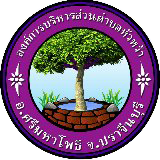 รายงานผลการดำเนินงานรอบ 6 เดือน(ตุลาคม 2563 - มีนาคม 2564)องค์การบริหารส่วนตำบลหัวหว้าอำเภอศรีมหาโพธิ  จังหวัดปราจีนบุรีงานวิเคราะห์นโยบายและแผนสำนักปลัดองค์การบริหารส่วนตำบลหัวหว้าอำเภอศรีมหาโพธิ จังหวัดปราจีนบุรีโทร/โทรสาร 037-210833คำนำตามที่ แผนการดำเนินงานประจำปีงบประมาณ พ.ศ.2564 ขององค์การบริหารส่วนตำบลหัวหว้า จัดทำขึ้นตามระเบียบกระทรวงมหาดไทยว่าด้วยการจัดทำแผนพัฒนาขององค์กรปกครองส่วนท้องถิ่น       พ.ศ.2548 แก้ไขเพิ่มเติม (ฉบับที่ 2) พ.ศ.2559 (ฉบับที่ 3) พ.ศ.2561 โดยมีจุดมุ่งหมายเพื่อแสดงถึงยุทธศาสตร์การพัฒนาแผนงาน รายละเอียด โครงการและกิจกรรมที่ต้องการดำเนินการจริงทั้งหมดในเขตพื้นที่ของตำบลหัวหว้า ประจำปีงบประมาณ พ.ศ.2564สำหรับแบบรายงานผลการดำเนินงานประจำปีฉบับนี้ เป็นการรายงานแสดงความก้าวหน้าในการดำเนินงานตามแผนการดำเนินงาน ซึ่งได้รวบรวมผลการปฏิบัติงานสำหรับโครงการพัฒนาและกิจกรรมที่ได้ดำเนินการาจริงทั้งหมดในพื้นที่ของตำบลหัวหว้า ในรอบ 6 เดือน (ระหว่างตุลาคม –มีนาคม 2564) โดยได้จำแนกรายละเอียดสอดคล้องกับแผนยุทธศาสตร์และแนวทางการพัฒนาเพื่อให้ทราบถึงกิจกรรมการพัฒนา ได้แสดงถึงโครงการ/กิจกรรม รายละเอียดของกิจกรรม งบประมาณสถานที่ดำเนินการงบประมาณที่เบิกจ่าย งบประมาณคงเหลือในการดำเนินการที่ชัดเจนทั้งหมดองค์การบริหารส่วนตำบลหัวหว้า หวังเป้นอย่างยิ่งว่ารายงานการกำกับการติดตามการดำเนินงานประจำปี ตามแผนการดำเนินงานฉบับนี้ สามารถใช้เป็นเครื่องมือในการบริหารงานของผู้บริหารท้องถิ่นและสามารถใช้ในการควบคุมการดำเนินงานในเขตพื้นที่องค์การบริหารส่วนตำบลหัวหว้าได้อย่างเหมาะสมและมีประสิทธิภาพ นอกจากนั้นยังใช้เป็นเครื่องมือในการติดตามการดำเนินงานและการประเมินผลการพัฒนาท้องถิ่นของผู้บริหารด้วย		องค์การบริหารส่วนตำบลหัวหว้าส่วนที่ 1บทนำปัจจุบันกาติดตามและประเมินผล นับว่ามีความสำคัญและจำเป็นต่อการบริหารงานเป็นอย่างยิ่ง เนื่องจากการติดตามประเมินผลเป็นการประเมินผลการปฏิบัติงานของปีที่ผ่านมา ว่ามีความสอดคล้องกับแผนงานที่ได้วางเอาไส้หรือไม่ รวมทั้งการมีส่วนร่วมของภาคประชาชนอย่างแท้จริง องค์การบริหารส่วนตำบลหัวหว้า ในฐานะองค์กรปกครองส่วนท้องถิ่นมีภาระหน้าที่ที่จะต้องให้บริการแก่ประชาชนในชุมชน จึงจำเป็นที่จะต้องมีการจัดทำแผนติดตามและประเมินผล เพื่อวัดถึงประสิทธิภาพ ประสิทธิผลของการดำเนินการในด้านต่างๆ เพื่อใช้เปรียบเทียบการทำงานของปีที่ผ่านมาอีกด้วยตามระเบียบกระทรวงมหาดไทย ว่าด้วยการจัดทำแผนพัฒนาขององค์กรปกครองส่วนท้องถิ่น      พ.ศ.2548 กำหนดให้องค์กรปกครองส่วนท้องถิ่น ต้องจัดทำแผนยุทธศาสตร์การพัฒนา แผนพัฒนาท้องถิ่นและแผนการดำเนินงาน เพื่อเป็นเครื่องมือในการใช้งบประมาณ วัสดุ อุปกรณ์ และทรัพยากรต่างๆได้อย่างมีประสิทธิภาพและประสิทธิผล มีความโปร่งใส เกิดประโยชน์สูงสุดแก่ท้องถิ่นและตอบสนองความต้องการของประชาชน ถึงแม้ว่าองค์กรปกครองส่วนท้องถิ่นจะมีแผนพัฒนาท้องถิ่นที่ดีสักเพียงใดก็ตามแต่ หากไม่สามารถบ่งชี้ถึงผลการดำเนินงานที่เกิดขึ้นได้ ก็ไม่สามารถที่จะบ่งบอกความสำเร็จของแผนพัฒนาท้องถิ่นได้ ดังนั้น องค์กรปกครองส่วนท้องถิ่นจึงต้องมีเครื่องมือที่สำคัญในการตรวจสอบการดำเนินงานว่าเป็นไปตามวัตถุประสงค์หรือบรรลุเป้าหมายหรือไม่ อย่างไร ซึ่งระบบติดตามและระบบประเมินผล จะเป็นเครื่องมือในกานำข้อมูลต่างๆมาปรับปรุงแก้ไขเพิ่มเติมหรือแม้แต่ยุติการดำเนินงานความสำคัญของการติดตามและประเมินผลแผนการดำเนินงานการติดตามและประเมินผลแผนพัฒนา เป็นเครื่องมือที่จำเป็นในการปรับปรุงประสิทธิภาพของโครงการที่ดำเนินการอยู่ โดยที่การติดตาม หมายถึง กิจกรรมภายในโครงการซึ่งถูกออกแบบมาเพื่อให้ข้อมูลป้อนกลับเกี่ยวกับการดำเนินโครงการ/กิจกรรม ปัญหาที่กำลังเผชิญอยู่ประสิทธิภาพของวิธีการดำเนินงานให้ลุล่วงค่าใช้จ่ายโครงการ/กิจกรรมสูงกว่าที่กำหนดไว้มกลุ่มเป้าหมายหลักของโครงการ/กิจกรรมไม่ได้รับประโยชน์หรือได้รับน้อยกว่าที่ควรจะเป็น เกิดปัญหาในการควบคุมคุณภาพของการดำเนินงาน เสียเวลาในการตรวจสอบ ความขัดแย้งในการปฏิบัติงานภายในหน่วยงานหรือระหว่างหน่วยงาน กลุ่มเป้าหมายที่ได้รับประโยชน์จากโครงการ/กิจกรรมการประเมินผล คือ การตรวจสอบผลการดำเนินงานในระหว่างที่กำลังดำเนินการหรือภายหลังที่ดำเนินการสำเร็จเสร็จสิ้นไปแล้ว ซึ่งการประเมินผลเป็นสิ่งจำเป็นเช่นเดียวกับการติดตามการประเมินผลแผนงานจะเป็นการบ่งชี้ว่าแผนงานที่กำหนดไว้ได้มีการปฏิบัติหรือไม่ อย่างไร อันเป็นตัวชี้วัดว่าแผนงานที่ได้ดำเนินการไปแล้วนั้นให้ผลเป็นอย่างไร นำไปสู่ความสำเร็จตามแผนงานที่กำหนดไว้หรือไม่ ซึ่งผลที่ได้จากการติดตามและประเมินผลถือว่าเป็นข้อมูลย้อนกลับที่สามารถนำไปใช้ในการปรับปรุงและตัดสินใจในการจัดทำแผนพัฒนาท้องถิ่น ต่อไปประโยชน์ของการติดตามและประเมินผลการดำเนินงานผู้บริหารองค์การบริหารส่วนตำบลหัวหว้า สามารถใช้การติดตามและประเมินผลเป็นประโยชน์ต่อการบริหารงานได้หลายแนวทาง ดังนี้จัดสรรทรัพยากรขององค์การบริหารส่วนตำบลหัวหว้า สามารถพิจารณาจากการติดตามและประเมินผลว่ากิจกรรมใดได้ทรัพยากรเพียงพอที่จะปฏิบัติงานอย่างมีประสิทธิภาพและเพียงพอต่อความต้องการของประชาชนหรือไม่ติดตามประเมินผลการปฏิบัติงานของหน่วยงาน การประเมินผลจะแสดงให้เห็นถึงการปฏิบัติงานของส่วนต่างๆว่าเป็นไปตามเป้าหมายตัวชี้วัดที่ผู้บริหารกำหนดไว้หรือไม่-2-เป็นหลักเกณฑ์พิจารณาความดีความชอบและประเมินผลการทำงานของเจ้าหน้าที่ ซึ่งเป็นผลต่อเนื่องจากการติดตามผลการปฏิบัติงาน ถ้าผู้บริหารหน่วยงานสามารถบริหารงานให้ได้ตามเป้าหมายและตัวชี้วัดที่กำหนดก็สมควรได้รับการพิจารณาความดีความชอบพิเศษวัตถุประสงค์ของการติดตามประเมินผล/การรายงานผลการดำเนินงานประจำปีเพื่อให้การดำเนินงานเป็นไปตามแผนการดำเนินงานเป็นไปอย่างมีประสิทธิภาพ เกิดประโยชน์ต่อประชาชนและสามารถตอบสนองความต้องการของประชาชนได้เป็นอย่างดีเพื่อให้การรายงานการกำกับติดตามและประเมินผลแผนบรรลุวัตถุประสงค์และเป้าหมายที่วางไว้เพื่อให้รู้ถึงความต้องการที่แท้จริงของประชาชนในพื้นที่องค์การบริหารส่วนตำบลหัวหว้า และแก้ไขได้ตรงกับปัญหาที่เกิดขึ้นเพื่อกำกับดูแลในการบริหารงบประมาณส่วนที่ 2 บัญชีรายงานผลการดำเนินงานโครงการ/กิจกรรม(รอบ 6 เดือนแรกของปีงบประมาณ พ.ศ.2565)บัญชีสรุปโครงการและงบประมาณ แผนดำเนินงาน ประจำปีงบประมาณ พ.ศ.2565องค์การบริหารส่วนตำบลหัวหว้า อำเภอศรีมหาโพธิ  จังหวัดปราจีนบุรี----------------------------------4-บัญชีรายงานผลการดำเนินโครงการ/ กิจกรรมและการใช้จ่ายงบประมาณตามแผนการดำเนินงาน ประจำปีงบประมาณ พ.ศ.2565 ในรอบ 6 เดือนแรก (ตุลาคม 2564-มีนาคม 2565)องค์การบริหารส่วนตำบลหัวหว้า อำเภอศรีมหาโพธิ จังหวัดปราจีนบุรี-------------------------------------1.ยุทธศาสตร์การพัฒนาด้านโครงสร้างพื้นฐาน-5-บัญชีรายงานผลการดำเนินโครงการ/ กิจกรรมและการใช้จ่ายงบประมาณตามแผนการดำเนินงาน ประจำปีงบประมาณ พ.ศ.2565 ในรอบ 6 เดือนแรก (ตุลาคม 2564-มีนาคม 2565)องค์การบริหารส่วนตำบลหัวหว้า อำเภอศรีมหาโพธิ จังหวัดปราจีนบุรี-------------------------------------1.ยุทธศาสตร์การพัฒนาด้านโครงสร้างพื้นฐาน-6-บัญชีรายงานผลการดำเนินโครงการ/ กิจกรรมและการใช้จ่ายงบประมาณตามแผนการดำเนินงาน ประจำปีงบประมาณ พ.ศ.2565 ในรอบ 6 เดือนแรก (ตุลาคม 2564-มีนาคม 2565)องค์การบริหารส่วนตำบลหัวหว้า อำเภอศรีมหาโพธิ จังหวัดปราจีนบุรี-------------------------------------1.ยุทธศาสตร์การพัฒนาด้านโครงสร้างพื้นฐาน-7-บัญชีรายงานผลการดำเนินโครงการ/ กิจกรรมและการใช้จ่ายงบประมาณตามแผนการดำเนินงาน ประจำปีงบประมาณ พ.ศ.2565 ในรอบ 6 เดือนแรก (ตุลาคม 2564-มีนาคม 2565)องค์การบริหารส่วนตำบลหัวหว้า อำเภอศรีมหาโพธิ จังหวัดปราจีนบุรี-------------------------------------1.ยุทธศาสตร์การพัฒนาด้านโครงสร้างพื้นฐาน-8-บัญชีรายงานผลการดำเนินโครงการ/ กิจกรรมและการใช้จ่ายงบประมาณตามแผนการดำเนินงาน ประจำปีงบประมาณ พ.ศ.2565 ในรอบ 6 เดือนแรก (ตุลาคม 2564-มีนาคม 2565)องค์การบริหารส่วนตำบลหัวหว้า อำเภอศรีมหาโพธิ จังหวัดปราจีนบุรี-------------------------------------1.ยุทธศาสตร์การพัฒนาด้านโครงสร้างพื้นฐาน-9-บัญชีรายงานผลการดำเนินโครงการ/ กิจกรรมและการใช้จ่ายงบประมาณตามแผนการดำเนินงาน ประจำปีงบประมาณ พ.ศ.2565 ในรอบ 6 เดือนแรก (ตุลาคม 2564-มีนาคม 2565)องค์การบริหารส่วนตำบลหัวหว้า อำเภอศรีมหาโพธิ จังหวัดปราจีนบุรี-------------------------------------1.ยุทธศาสตร์การพัฒนาด้านโครงสร้างพื้นฐาน-10-บัญชีรายงานผลการดำเนินโครงการ/ กิจกรรมและการใช้จ่ายงบประมาณตามแผนการดำเนินงาน ประจำปีงบประมาณ พ.ศ.2565 ในรอบ 6 เดือนแรก (ตุลาคม 2564-มีนาคม 2565)องค์การบริหารส่วนตำบลหัวหว้า อำเภอศรีมหาโพธิ จังหวัดปราจีนบุรี-------------------------------------1.ยุทธศาสตร์การพัฒนาด้านโครงสร้างพื้นฐาน-11-บัญชีรายงานผลการดำเนินโครงการ/ กิจกรรมและการใช้จ่ายงบประมาณตามแผนการดำเนินงาน ประจำปีงบประมาณ พ.ศ.2565 ในรอบ 6 เดือนแรก (ตุลาคม 2564-มีนาคม 2565)องค์การบริหารส่วนตำบลหัวหว้า อำเภอศรีมหาโพธิ จังหวัดปราจีนบุรี-------------------------------------1.ยุทธศาสตร์การพัฒนาด้านโครงสร้างพื้นฐาน-12-บัญชีรายงานผลการดำเนินโครงการ/ กิจกรรมและการใช้จ่ายงบประมาณตามแผนการดำเนินงาน ประจำปีงบประมาณ พ.ศ.2565 ในรอบ 6 เดือนแรก (ตุลาคม 2564-มีนาคม 2565)องค์การบริหารส่วนตำบลหัวหว้า อำเภอศรีมหาโพธิ จังหวัดปราจีนบุรี-------------------------------------1.ยุทธศาสตร์การพัฒนาด้านโครงสร้างพื้นฐาน-13-บัญชีรายงานผลการดำเนินโครงการ/ กิจกรรมและการใช้จ่ายงบประมาณตามแผนการดำเนินงาน ประจำปีงบประมาณ พ.ศ.2565 ในรอบ 6 เดือนแรก (ตุลาคม 2564-มีนาคม 2565)องค์การบริหารส่วนตำบลหัวหว้า อำเภอศรีมหาโพธิ จังหวัดปราจีนบุรี-------------------------------------1.ยุทธศาสตร์การพัฒนาด้านโครงสร้างพื้นฐาน-14-บัญชีรายงานผลการดำเนินโครงการ/ กิจกรรมและการใช้จ่ายงบประมาณตามแผนการดำเนินงาน ประจำปีงบประมาณ พ.ศ.2565 ในรอบ 6 เดือนแรก (ตุลาคม 2564-มีนาคม 2565)องค์การบริหารส่วนตำบลหัวหว้า อำเภอศรีมหาโพธิ จังหวัดปราจีนบุรี-------------------------------------1.ยุทธศาสตร์การพัฒนาด้านโครงสร้างพื้นฐาน-15-บัญชีรายงานผลการดำเนินโครงการ/ กิจกรรมและการใช้จ่ายงบประมาณตามแผนการดำเนินงาน ประจำปีงบประมาณ พ.ศ.2565 ในรอบ 6 เดือนแรก (ตุลาคม 2564-มีนาคม 2565)องค์การบริหารส่วนตำบลหัวหว้า อำเภอศรีมหาโพธิ จังหวัดปราจีนบุรี-------------------------------------1.ยุทธศาสตร์การพัฒนาด้านโครงสร้างพื้นฐาน-16-บัญชีรายงานผลการดำเนินโครงการ/ กิจกรรมและการใช้จ่ายงบประมาณตามแผนการดำเนินงาน ประจำปีงบประมาณ พ.ศ.2565 ในรอบ 6 เดือนแรก (ตุลาคม 2564-มีนาคม 2565)องค์การบริหารส่วนตำบลหัวหว้า อำเภอศรีมหาโพธิ จังหวัดปราจีนบุรี-------------------------------------1.ยุทธศาสตร์การพัฒนาด้านโครงสร้างพื้นฐาน (อุดหนุนรัฐวิสาหกิจ)-17-บัญชีรายงานผลการดำเนินโครงการ/ กิจกรรมและการใช้จ่ายงบประมาณตามแผนการดำเนินงาน ประจำปีงบประมาณ พ.ศ.2565 ในรอบ 6 เดือนแรก (ตุลาคม 2564-มีนาคม 2565)องค์การบริหารส่วนตำบลหัวหว้า อำเภอศรีมหาโพธิ จังหวัดปราจีนบุรี-------------------------------------2. ยุทธศาสตร์การพัฒนาด้านเกษตรกรรม เศรษฐกิจ และการบริหารจัดการน้ำ-18-บัญชีรายงานผลการดำเนินโครงการ/ กิจกรรมและการใช้จ่ายงบประมาณตามแผนการดำเนินงาน ประจำปีงบประมาณ พ.ศ.2565 ในรอบ 6 เดือนแรก (ตุลาคม 2564-มีนาคม 2565)องค์การบริหารส่วนตำบลหัวหว้า อำเภอศรีมหาโพธิ จังหวัดปราจีนบุรี-------------------------------------3. ยุทธศาสตร์การพัฒนาด้านการศึกษา ศาสนาและวัฒนธรรม	3.1 แผนงานการศึกษา (งานบริหารทั่วไปเกี่ยวกับการศึกษา) -19-บัญชีรายงานผลการดำเนินโครงการ/ กิจกรรมและการใช้จ่ายงบประมาณตามแผนการดำเนินงาน ประจำปีงบประมาณ พ.ศ.2565 ในรอบ 6 เดือนแรก (ตุลาคม 2564-มีนาคม 2565)องค์การบริหารส่วนตำบลหัวหว้า อำเภอศรีมหาโพธิ จังหวัดปราจีนบุรี-------------------------------------3. ยุทธศาสตร์การพัฒนาด้านการศึกษา ศาสนาและวัฒนธรรม	3.1 แผนงานการศึกษา (งานบริหารทั่วไปเกี่ยวกับการศึกษา) 3.2 แผนงานการศาสนา วัฒนธรรม และนันทนาการ (งานกีฬาและนันทนาการ)-20-บัญชีรายงานผลการดำเนินโครงการ/ กิจกรรมและการใช้จ่ายงบประมาณตามแผนการดำเนินงาน ประจำปีงบประมาณ พ.ศ.2565 ในรอบ 6 เดือนแรก (ตุลาคม 2564-มีนาคม 2565)องค์การบริหารส่วนตำบลหัวหว้า อำเภอศรีมหาโพธิ จังหวัดปราจีนบุรี--------------------------------------21-บัญชีรายงานผลการดำเนินโครงการ/ กิจกรรมและการใช้จ่ายงบประมาณตามแผนการดำเนินงาน ประจำปีงบประมาณ พ.ศ.2565 ในรอบ 6 เดือนแรก (ตุลาคม 2564-มีนาคม 2565)องค์การบริหารส่วนตำบลหัวหว้า อำเภอศรีมหาโพธิ จังหวัดปราจีนบุรี-------------------------------------4. ยุทธศาสตร์การพัฒนาด้านการพัฒนาสิ่งแวดล้อม	4.1 แผนงานการเกษตร (งานสิ่งแวดล้อมและทรัพยากรธรรมชาติ)5. ยุทธศาสตร์การพัฒนาด้านสาธารณสุข	5.1 แผนงานสาธารณสุข (งานบริการสาธารณสุขและงานสาธารณสุข)-22-บัญชีรายงานผลการดำเนินโครงการ/ กิจกรรมและการใช้จ่ายงบประมาณตามแผนการดำเนินงาน ประจำปีงบประมาณ พ.ศ.2565 ในรอบ 6 เดือนแรก (ตุลาคม 2564-มีนาคม 2565)องค์การบริหารส่วนตำบลหัวหว้า อำเภอศรีมหาโพธิ จังหวัดปราจีนบุรี--------------------------------------23-บัญชีรายงานผลการดำเนินโครงการ/ กิจกรรมและการใช้จ่ายงบประมาณตามแผนการดำเนินงาน ประจำปีงบประมาณ พ.ศ.2565 ในรอบ 6 เดือนแรก (ตุลาคม 2564-มีนาคม 2565)องค์การบริหารส่วนตำบลหัวหว้า อำเภอศรีมหาโพธิ จังหวัดปราจีนบุรี--------------------------------------24-บัญชีรายงานผลการดำเนินโครงการ/ กิจกรรมและการใช้จ่ายงบประมาณตามแผนการดำเนินงาน ประจำปีงบประมาณ พ.ศ.2565 ในรอบ 6 เดือนแรก (ตุลาคม 2564-มีนาคม 2565)องค์การบริหารส่วนตำบลหัวหว้า อำเภอศรีมหาโพธิ จังหวัดปราจีนบุรี--------------------------------------25-บัญชีรายงานผลการดำเนินโครงการ/ กิจกรรมและการใช้จ่ายงบประมาณตามแผนการดำเนินงาน ประจำปีงบประมาณ พ.ศ.2565 ในรอบ 6 เดือนแรก (ตุลาคม 2564-มีนาคม 2565)องค์การบริหารส่วนตำบลหัวหว้า อำเภอศรีมหาโพธิ จังหวัดปราจีนบุรี-------------------------------------6. ยุทธศาสตร์การพัฒนาด้านการบริหารจัดการ	6.1 แผนงานบริหารทั่วไป (งานบริหารทั่วไป)-26-บัญชีรายงานผลการดำเนินโครงการ/ กิจกรรมและการใช้จ่ายงบประมาณตามแผนการดำเนินงาน ประจำปีงบประมาณ พ.ศ.2565 ในรอบ 6 เดือนแรก (ตุลาคม 2564-มีนาคม 2565)องค์การบริหารส่วนตำบลหัวหว้า อำเภอศรีมหาโพธิ จังหวัดปราจีนบุรี-------------------------------------6. ยุทธศาสตร์การพัฒนาด้านการบริหารจัดการ	6.1 แผนงานบริหารทั่วไป (งานบริหารทั่วไป)-27-บัญชีรายงานผลการดำเนินโครงการ/ กิจกรรมและการใช้จ่ายงบประมาณตามแผนการดำเนินงาน ประจำปีงบประมาณ พ.ศ.2565 ในรอบ 6 เดือนแรก (ตุลาคม 2564-มีนาคม 2565)องค์การบริหารส่วนตำบลหัวหว้า อำเภอศรีมหาโพธิ จังหวัดปราจีนบุรี-------------------------------------6. ยุทธศาสตร์การพัฒนาด้านการบริหารจัดการ	6.1 แผนงานบริหารทั่วไป (งานบริหารทั่วไป)6.2 แผนงานบริหารทั่วไป (งานควบคุมภายในและการตรวจสอบภายใน)-28-บัญชีรายงานผลการดำเนินโครงการ/ กิจกรรมและการใช้จ่ายงบประมาณตามแผนการดำเนินงาน ประจำปีงบประมาณ พ.ศ.2565 ในรอบ 6 เดือนแรก (ตุลาคม 2564-มีนาคม 2565)องค์การบริหารส่วนตำบลหัวหว้า อำเภอศรีมหาโพธิ จังหวัดปราจีนบุรี--------------------------------------29-บัญชีรายงานผลการดำเนินโครงการ/ กิจกรรมและการใช้จ่ายงบประมาณตามแผนการดำเนินงาน ประจำปีงบประมาณ พ.ศ.2565 ในรอบ 6 เดือนแรก (ตุลาคม 2564-มีนาคม 2565)องค์การบริหารส่วนตำบลหัวหว้า อำเภอศรีมหาโพธิ จังหวัดปราจีนบุรี-------------------------------------6.2 แผนงานสังคมสงเคราะห์ (งานสวัสดิการสังคมและสังคมสงเคราะห์)-30-บัญชีรายงานผลการดำเนินโครงการ/ กิจกรรมและการใช้จ่ายงบประมาณตามแผนการดำเนินงาน ประจำปีงบประมาณ พ.ศ.2565 ในรอบ 6 เดือนแรก (ตุลาคม 2564-มีนาคม 2565)องค์การบริหารส่วนตำบลหัวหว้า อำเภอศรีมหาโพธิ จังหวัดปราจีนบุรี-------------------------------------6.3 แผนงานบริหารทั่วไป (งานบริหารงานคลัง)-31-บัญชีรายงานผลการดำเนินโครงการ/ กิจกรรมและการใช้จ่ายงบประมาณตามแผนการดำเนินงาน ประจำปีงบประมาณ พ.ศ.2565 ในรอบ 6 เดือนแรก (ตุลาคม 2564-มีนาคม 2565)องค์การบริหารส่วนตำบลหัวหว้า อำเภอศรีมหาโพธิ จังหวัดปราจีนบุรี-------------------------------------6.4 แผนงานการรักษาความสงบภายใน (งานป้องกันและบรรเทาสาธารณภัย)-32-บัญชีรายงานผลการดำเนินโครงการ/ กิจกรรมและการใช้จ่ายงบประมาณตามแผนการดำเนินงาน ประจำปีงบประมาณ พ.ศ.2565 ในรอบ 6 เดือนแรก (ตุลาคม 2564-มีนาคม 2565)องค์การบริหารส่วนตำบลหัวหว้า อำเภอศรีมหาโพธิ จังหวัดปราจีนบุรี-------------------------------------6.5 แผนงานสร้างความเข้มแข็งของชุมชน (งานส่งเสริมและสนับสนุนความเข้มแข็งของชุมชน)-33-บัญชีรายงานผลการดำเนินโครงการ/ กิจกรรมและการใช้จ่ายงบประมาณตามแผนการดำเนินงาน ประจำปีงบประมาณ พ.ศ.2565 ในรอบ 6 เดือนแรก (ตุลาคม 2564-มีนาคม 2565)องค์การบริหารส่วนตำบลหัวหว้า อำเภอศรีมหาโพธิ จังหวัดปราจีนบุรี-------------------------------------6.6 แผนงานเคหะและชุมชน (งบลงทุนค่าครุภัณฑ์)6.7 แผนงานเคหะและชุมชน (งานกำจัดขยะมูลฝอยและสิ่งปฏิกูล)-34-บัญชีรายงานผลการดำเนินโครงการ/ กิจกรรมและการใช้จ่ายงบประมาณตามแผนการดำเนินงาน ประจำปีงบประมาณ พ.ศ.2565 ในรอบ 6 เดือนแรก (ตุลาคม 2564-มีนาคม 2565)องค์การบริหารส่วนตำบลหัวหว้า อำเภอศรีมหาโพธิ จังหวัดปราจีนบุรี-------------------------------------6.8 แผนงานงบกลาง-35-ยุทธศาสตร์/แนวทางการพัฒนาจำนวนโครงการที่ดำเนินการคิดเป็นร้อยละของโครงการทั้งหมดจำนวนงบประมาณคิดเป็นร้อยละของงบประมาณทั้งหมดหน่วยดำเนินการ1. ยุทธศาสตร์การพัฒนาด้านโครงสร้างพื้นฐานแผนงานอุตสาหกรรมและการโยธา4437.6122,559,08543.73กองช่าง1.2 แผนงานเคหะและชุมชน (งบเงินอุดหนุน)54.27879,9001.71กองช่าง2. ยุทธศาสตร์การพัฒนาด้านเกษตรกรรม เศรษฐกิจ และการบริหารจัดการ2.1 แผนงานการเกษตร (งานส่งเสริมการเกษตร10.8550,0000.10สำนักปลัด3. ยุทธศาสตร์การพัฒนาด้านการศึกษา ศาสนาและวัฒนธรรม3.1 แผนงานการศึกษา (งานบริหารทั่วไปเกี่ยวกับการศึกษา)65.134,081,9567.79กองการศึกษาฯ3.2 แผนงานการศาสนาวัฒนธรรมและนันทนาการ (งานกีฬาและนันทนาการ)97.69395,0000.77กองการศึกษาฯ4. ยุทธศาสตร์การพัฒนาด้านสิ่งแวดล้อม4.1 แผนงานการเกษตร (งานสิ่งแวดล้อมและทรัพยากรธรรมชาติ)10.8530,0000.06กองสาธารณสุขฯ5. ยุทธศาสตร์การพัฒนาด้านสาธารณสุข5.1 แผนงานสาธารณสุข (งานบริการสาธารณสุขและงานสาธารณสุข)1311.11836,6001.62กองสาธารณสุขฯ6. ยุทธศาสตร์การพัฒนาด้านการบริหารจัดการ6.1 แผนงานบริหารทั่วไป (งานบริหารทั่วไป)1714.532,509,8004.87สำนักปลัด6.2 แผนงานสังคมสงเคราะห์ (งานสวัสดิการสังคมและสังคมสงเคราะห์)32.5636,0000.07สำนักปลัด6.3 แผนงานบริหารทั่วไป (งานบริหารงานคลัง)75.98508,0000.98กองคลัง6.4 แผนงานรักษาความสงบภายใน (งานป้องกันและบรรเทาสาธารณภัย)21.7150,0000.10สำนักปลัด6.5 แผนงานสร้างความเข้มแข็งของชุมชน43.42114,5000.22สำนักปลัด6.6 แผนงานเคหะและชุมชน (ค่าครุภัณฑ์)10.85300,0000.58กองช่าง6.7 แผนงานเคหะและชุมชน (งานกำจัดขยะมูลฝอยและสิ่งปฏิกูล)10.85150,0000.29กองช่าง6.8 แผนงานงบกลาง32.5619,082,40036.99สำนักปลัดรวม117100.0051,583,241100.00-ที่โครงการรายละเอียดโครงการ/กิจกรรมงบประมาณอนุมัติ(บาท)การเบิกจ่าย(บาท)โอนงบ(บาท)คงเหลือ(บาท)สถานการณ์ดำเนินงานสถานการณ์ดำเนินงานสถานการณ์ดำเนินงานรอบการรายงานรอบการรายงานที่โครงการรายละเอียดโครงการ/กิจกรรมงบประมาณอนุมัติ(บาท)การเบิกจ่าย(บาท)โอนงบ(บาท)คงเหลือ(บาท)อยู่ระหว่างดำเนินการดำเนินการแล้วเสร็จยังไม่ได้ดำเนินการ6 เดือน12 เดือน1โครงการก่อสร้างถนนลาดยางผิวจราจรแบบ Asphaltic Concrete หมู่ 1 บ้านหัวหว้าจากทางหลวงหมายเลข 3070 ถึงบ้านนางวาสนา สุพรรณกว้าง 4.00 เมตร ยาว 185.00 เมตร หนา 0.05 เมตร หรือพื้นที่แอสฟัลท์ติกคอนกรีตรวมไม่น้อยกว่า 740.00 ตารางเมตร268,900--268,9002โครงการก่อสร้างถนนลาดยางผิวจราจรแบบ Asphaltic Concrete หมู่ที่ 1 จากบ้านนายประสิทธิ์ งามวงษ์ ถึงบ้านนายทองย้อย อาสากว้าง 3.00 เมตร ยาว 168.00 เมตร หนา 0.05 เมตร หรือพื้นที่แอสฟัลท์ติกคอนกรีตรวมไม่น้อยกว่า 504.00 ตารางเมตร182,900--182,9003โครงการก่อสร้างถนนลูกรัง บ้านหัวหว้า หมู่ที่ 1 จากบ้านนายหลาบ ดอนทอง ถึงบ้านนายมงคล มาทากว้าง 4.00 เมตร ยาว 1,360.00 เมตร หนา 0.25 เมตรหรือพื้นที่ดำเนินการไม่น้อยกว่า 5,440.00 ตารางเมตร ปริมาตรลูกรังจำนวน 1,360.00 ลูกบาศก์เมตร พร้อมลงลูกรังไหล่ทาง – ทางเชื่อม จำนวน 85.00  ลูกบาศก์เมตร 385,800385,500-3004โครงการก่อสร้างรางระบายน้ำคอนกรีตเสริมเหล็ก บ้านหัวหว้า หมู่ที่ 1 จากบ้านนางวาสนา สุพรรณ ถึงบ้านนางพล กลิ่นศิริก่อสร้างรางระบายน้ำคอนกรีตเสริมเหล็กกว้าง 0.50 เมตร ยาว 160.00 เมตร ลึก 0.50-0.80 เมตร หรือพื้นที่ดำเนินการไม่น้อยกว่า 80.00 ตารางเมตร346,000--346,000ที่โครงการรายละเอียดโครงการ/กิจกรรมงบประมาณอนุมัติ(บาท)การเบิกจ่าย(บาท)โอนงบ(บาท)คงเหลือ(บาท)สถานการณ์ดำเนินงานสถานการณ์ดำเนินงานสถานการณ์ดำเนินงานรอบการรายงานรอบการรายงานที่โครงการรายละเอียดโครงการ/กิจกรรมงบประมาณอนุมัติ(บาท)การเบิกจ่าย(บาท)โอนงบ(บาท)คงเหลือ(บาท)อยู่ระหว่างดำเนินการดำเนินการแล้วเสร็จยังไม่ได้ดำเนินการ6 เดือน12 เดือน5โครงการก่อสร้างถนนลูกรัง บ้านหัวหว้า หมู่ที่ 1 จากบ้านนางจิต สิงห์ทอง ถึงบ้านนายประดิษฐ์ ชุนหะภัทรกุลกว้าง 4.00 เมตร ยาว 119.00 เมตร หนา 0.30 เมตรหรือพื้นที่ดำเนินการไม่น้อยกว่า 476.00 ตารางเมตร ปริมาตรลูกรัง จำนวน 142.80 ลูกบาศก์เมตร พร้อมลงลูกรังไหล่ทาง – ทางเชื่อม จำนวน10.71  ลูกบาศก์เมตร รวมลูกรังทั้งหมด จำนวน 153.51 ลูกบาศก์เมตร39,70039,500-2006โครงการก่อสร้างท่อระบายน้ำ บ้านเกาะสมอ หมู่ที่ 2 จากบ้านนายถนอม เสือเจริญ ถึงบ้านนางสำเนียง กลับชัย และทางแยกซอยบ้านนายสาโรจน์ กุลยดิษฐ์ท่อระบายน้ำคอนกรีตเสริมเหล็ก กว้าง 0.80 เมตร รวมระยะทาง 226.00 เมตร  หนา 0.15 เมตร หรือมีพื้นที่ดำเนินการไม่น้อยกว่า 180.80 ตารางเมตร779,900--779,9007โครงการก่อสร้างรางระบายน้ำคอนกรีตเสริมเหล็ก บ้านเกาะสมอ หมู่ที่ 2 จากบ้านนางละมูล งามวงษ์ ถึงบ้านนายถนอม เสือเจริญก่อสร้างปรับปรุงรางระบายน้ำ ขนาด กว้าง 0.48 เมตร ยาว 125.00 เมตร  ลึก 0.50-0.80 เมตร หรือมีพื้นที่ไม่น้อยกว่า 60.25 ตารางเมตร68,700--68,7008โครงการก่อสร้างถนนคอนกรีตเสริมเหล็ก บ้านเกาะสมอ หมู่ที่ 3 จากถนนทางหลวงหมายเลข 3070 ถึงบ้านนายเนือง สีทุมกว้าง 4.00 เมตร  ยาว 550.00 เมตร หนา 0.15 เมตร หรือมีพื้นที่ไม่น้อยกว่า 2,200.00 ตารางเมตร1,104,500--1,104,500ที่โครงการรายละเอียดโครงการ/กิจกรรมงบประมาณอนุมัติ(บาท)การเบิกจ่าย(บาท)โอนงบ(บาท)คงเหลือ(บาท)สถานการณ์ดำเนินงานสถานการณ์ดำเนินงานสถานการณ์ดำเนินงานรอบการรายงานรอบการรายงานที่โครงการรายละเอียดโครงการ/กิจกรรมงบประมาณอนุมัติ(บาท)การเบิกจ่าย(บาท)โอนงบ(บาท)คงเหลือ(บาท)อยู่ระหว่างดำเนินการดำเนินการแล้วเสร็จยังไม่ได้ดำเนินการ6 เดือน12 เดือน9โครงการก่อสร้างถนนลูกรัง บ้านเกาะสมอ หมู่ที่ 3 จากบ้านนางเซ็ง เอื้อเฟื้อ ถึงร้านค้าชุมชนกว้าง 3.00 เมตร ยาว 155.00 เมตร หนา 0.40 เมตรหรือพื้นที่ดำเนินการไม่น้อยกว่า 465.00 ตารางเมตร ลูกรังจำนวน 186.00 ลูกบาศก์เมตร45,700--45,70010โครงการวางท่อจ่ายน้ำของระบบประปาหมู่บ้าน บ้านเกาะสมอ หมู่ที่ 3 จากบริเวณโรงพยาบาลส่งเสริมสุขภาพตำบลหัวหว้า ถึง บริเวณโรงเรียนชุมชนบ้านเกาะสมอ (สามัคคีวิทยา)วางท่อจ่ายน้ำของระบบท่อประปาหมู่บ้าน โดยวางท่อแบบ PE 80 PN 10 (SDR 13.6) ท่อขนาด 6 นิ้ว  ขุดลึก 0.80 เมตร ยาวไม่น้อยกว่า 1,130.00 เมตร1,277,900--1,277,90011โครงการวางท่อจ่ายน้ำของระบบประปาหมู่บ้าน บ้านหายโศก หมู่ที่ 4 จากประปาหมู่บ้าน หมู่ที่ 4 ถึงแนวเขตประปา(เดิม)วางท่อจ่ายน้ำของระบบท่อประปา หมู่บ้าน (บริเวณทางสาธารณประโยชน์ จากประปาหมู่บ้าน หมู่ที่ 4 ถึงแนวเขตประปาเดิม) โดยวางท่อแบบ PE 80 PN 10 (SDR 13.6) ท่อขนาด 6 นิ้ว  ขุดลึก 0.80 เมตร ยาวไม่น้อยกว่า 658.00 เมตร 724,000--724,000ที่โครงการรายละเอียดโครงการ/กิจกรรมงบประมาณอนุมัติ(บาท)การเบิกจ่าย(บาท)โอนงบ(บาท)คงเหลือ(บาท)สถานการณ์ดำเนินงานสถานการณ์ดำเนินงานสถานการณ์ดำเนินงานรอบการรายงานรอบการรายงานที่โครงการรายละเอียดโครงการ/กิจกรรมงบประมาณอนุมัติ(บาท)การเบิกจ่าย(บาท)โอนงบ(บาท)คงเหลือ(บาท)อยู่ระหว่างดำเนินการดำเนินการแล้วเสร็จยังไม่ได้ดำเนินการ6 เดือน12 เดือน12โครงการก่อสร้างถนนคอนกรีตเสริมเหล็ก บ้านหายโศก หมู่ที่ 4 จำนวน 2 ช่วง จากแยกบ้านนายอ๊อด ปรืองาม ถึงที่นานางทองติ๋ม ประครองช่วงที่ 1 ถนนกว้าง 2.00 เมตร ยาวยาว 108.00 เมตร ช่วงที่ 2 ถนนกว้าง 6.00 เมตร ยาว 127.00 เมตร หนา 0.15 เมตร หรือมีพื้นที่รวมไม่น้อยกว่า 978.00 ตารางเมตร498,300--13โครงการก่อสร้างถนนลาดยางแบบ Asphaltic Concrete พร้อมรางระบายน้ำคอนกรีตเสริมเหล็ก จำนวน 2 ช่วง บ้านหัวซา หมู่ที่ 5 จากบ้านนายเจิ้น ภูผา ถึงบ้านนางสมชัย โยยรัมย์ช่วงที่ 1 ถนน กว้าง 4.00 เมตร ยาวยาว 331.00 เมตร พร้อมรางระบายน้ำคอนกรีตเสริมเหล็ก กว้าง 0.50 เมตรยาว 105.00 เมตร ช่วงที่ 2 ถนนกว้าง 3.00 เมตร  ยาว 69.00 เมตร หรือพื้นที่ดำเนินการไม่น้อยกว่า 1,532.00 ตารางเมตร 784,000--784,00014โครงการก่อสร้างถนนลาดยางแบบ Asphaltic Concrete พร้อมรางระบายน้ำคอนกรีตเสริมเหล็ก บ้านหัวซา หมู่ที่ 5 จากบ้านนางถั่ว ตันแพง ถึงบ้านนายสมคิด ทาหอม1) ก่อสร้างรางระบายน้ำคอนกรีตเสริมเหล็ก กว้าง 0.50 เมตร ลึก 0.50-0.80 เมตร ยาว 141.00 เมตร 2) ทำการปูแอสฟัลท์ติคคอนกรีต กว้าง 2.50 เมตร-3.00 เมตร ยาว 179.00 เมตร หรือพื้นที่ดำเนินการไม่น้อยกว่า 467.00 ตารางเมตร472,900--472,900ที่โครงการรายละเอียดโครงการ/กิจกรรมงบประมาณอนุมัติ(บาท)การเบิกจ่าย(บาท)โอนงบ(บาท)คงเหลือ(บาท)สถานการณ์ดำเนินงานสถานการณ์ดำเนินงานสถานการณ์ดำเนินงานรอบการรายงานรอบการรายงานที่โครงการรายละเอียดโครงการ/กิจกรรมงบประมาณอนุมัติ(บาท)การเบิกจ่าย(บาท)โอนงบ(บาท)คงเหลือ(บาท)อยู่ระหว่างดำเนินการดำเนินการแล้วเสร็จยังไม่ได้ดำเนินการ6 เดือน12 เดือน15โครงการก่อสร้างถนนลูกรัง บ้านหัวซา หมู่ที่ 6 จากที่นางส้มโอ ถึงถังน้ำประปาสระบอระเพ็ดกว้าง 5.00 เมตร ยาว 850.00 เมตร หนา 0.60 เมตรหรือพื้นที่ดำเนินการไม่น้อยกว่า 4,250.00 ตารางเมตรปริมาตรลูกรัง 2,550.00 ลูกบาศก์เมตร พร้อมลงไหล่ทาง - ทางเชื่อม จำนวน 250.00 ลูกบาศก์เมตร653,300--653,30016โครงการก่อสร้างถนนลูกรัง บ้านหัวซา หมู่ที่ 6 จากบ้าน ร.ต.ต. วิโรจ สามารถ ถึงทางแยกวัดป่าพระธาตุโพธิ์ทองกว้าง 4.00 เมตร ยาว 1,200.00 เมตร หนา 0.15 เมตรหรือพื้นที่ดำเนินการไม่น้อยกว่า 4,800 ตารางเมตร ปริมาตรลูกรัง 720.00 ลูกบาศก์เมตร พร้อมลงไหล่ทาง - ทางเชื่อม จำนวน 27.00 ลูกบาศก์เมตร รวมลูกรังทั้งหมดจำนวน 747.00 ลูกบาศก์เมตร193,200193,000-20017โครงการก่อสร้างถนนลาดยางผิวจราจรแบบ Asphaltic Concrete บ้านหนองกาน้ำ หมู่ที่ 7 จากทางหลวงขนบทหมายเลข ปจถ. 69-001 ถึงบ้านนายสงคราม วงษ์ษากว้าง 4.00 เมตร ยาว 314.00 เมตร หนา 0.05 เมตร หรือพื้นที่แอสฟัลท์ติกคอนกรีตรวมไม่น้อยกว่า 1,256.00 ตารางเมตร449,500--449,500ที่โครงการรายละเอียดโครงการ/กิจกรรมงบประมาณอนุมัติ(บาท)การเบิกจ่าย(บาท)โอนงบ(บาท)คงเหลือ(บาท)สถานการณ์ดำเนินงานสถานการณ์ดำเนินงานสถานการณ์ดำเนินงานรอบการรายงานรอบการรายงานที่โครงการรายละเอียดโครงการ/กิจกรรมงบประมาณอนุมัติ(บาท)การเบิกจ่าย(บาท)โอนงบ(บาท)คงเหลือ(บาท)อยู่ระหว่างดำเนินการดำเนินการแล้วเสร็จยังไม่ได้ดำเนินการ6 เดือน12 เดือน18โครงการก่อสร้างถนนลาดยางผิวจราจรแบบ Asphaltic Concrete บ้านหนองกาน้ำ หมู่ที่ 7 จากบ้านนางคำกอง สมศรี ถึงบ้านนายบุญมี โอบอ้อมกว้าง 4.00 เมตร ยาว 562.00 เมตร หนา 0.05 เมตร หรือพื้นที่แอสฟัลท์ติกคอนกรีตรวมไม่น้อยกว่า 2,248.00 ตารางเมตร802,900--802,90019โครงการก่อสร้างถนนลูกรัง บ้านหนองกาน้ำ หมู่ที่ 7 จากบ้านนายสงคราม วงษ์ษา ถึงบ้านนายทองหล่อ ครูสอนกว้าง 2.00 เมตร ยาว 188.00 เมตร หนา 0.40 เมตรหรือพื้นที่ดำเนินการไม่น้อยกว่า 376.00 ตารางเมตร ปริมาตรลูกรัง150.40 ลูกบาศก์เมตร พร้อมลงไหล่ทาง-ทางเชื่อม จำนวน15.00 ลูกบาศก์เมตร รวมลูกรังทั้งหมดจำนวน 165.40 ลูกบาศก์เมตร44,20044,000-20020โครงการก่อสร้างถนนคอนกรีตเสริมเหล็ก บ้านหนองหูช้าง หมู่ที่ 8 จากบ้านนางกงหลา กลมกล่อม ถึงบ้านนางนารินทร์ ชำนิกว้าง 4.00 เมตร  ยาว 345.00 เมตร หนา 0.15 เมตร หรือมีพื้นที่ดำเนินการไม่น้อยกว่า 1,380 ตารางเมตร687,400674,00013,40021โครงการก่อสร้างถนนคอนกรีตเสริมเหล็ก บ้านหนองหูช้าง หมู่ที่ 8 จากบ้านนายบุญเส่ง มีชัย ถึงบ้านนางอลังการ หงศ์จันทร์กว้าง 4.00 เมตร ยาว 100.00 เมตร หนา 0.15 เมตร หรือมีพื้นที่ดำเนินการไม่น้อยกว่า 400.00 ตารางเมตร199,300--199,300ที่โครงการรายละเอียดโครงการ/กิจกรรมงบประมาณอนุมัติ(บาท)การเบิกจ่าย(บาท)โอนงบ(บาท)คงเหลือ(บาท)สถานการณ์ดำเนินงานสถานการณ์ดำเนินงานสถานการณ์ดำเนินงานรอบการรายงานรอบการรายงานที่โครงการรายละเอียดโครงการ/กิจกรรมงบประมาณอนุมัติ(บาท)การเบิกจ่าย(บาท)โอนงบ(บาท)คงเหลือ(บาท)อยู่ระหว่างดำเนินการดำเนินการแล้วเสร็จยังไม่ได้ดำเนินการ6 เดือน12 เดือน22โครงการก่อสร้างถนนคอนกรีตเสริมเหล็ก บ้านหนองปรือน้อย หมู่ที่ 9 จากบ้านนายปรีชา วุฒิแสง ถึงบ้านนายสน จันทรอากรกว้าง 4.00 เมตร ยาว 73.00 เมตร หนา 0.15 เมตร หรือมีพื้นที่ดำเนินการไม่น้อยกว่า 292.00 ตารางเมตร145,800143,000-2,80023โครงการก่อสร้างถนนคอนกรีตเสริมเหล็ก หมู่ที่ 9 จากบ้านนายไวพจน์ ปิ่นจ้อย ถึงบ้านนางแก้ว สุภาพูนกว้าง 6.00 เมตร ยาว 106.00 เมตร หนา0.15 เมตร หรือมีพื้นที่ดำเนินการไม่น้อยกว่า 636.00 ตารางเมตร369,900--369,90024โครงการก่อสร้างถนนลาดยางผิวจราจรแบบ Asphaltic Concrete บ้านหนองปรือน้อย หมู่ที่ 9 จากบ้านนางอรนุช เภาเนือง ถึงบ้านนางสังเวียน ซื่อตรงกว้าง 4.00 เมตร ยาว 440.00 เมตร หนา 0.05 เมตร หรือพื้นที่แอสฟัลท์ติกคอนกรีตรวมไม่น้อยกว่า 1,760.00 ตารางเมตร628,200--628,20025โครงการก่อสร้างถนนลาดยางผิวจราจรแบบ Asphaltic Concrete บ้านหนองนก หมู่ที่ 10 จากศาลาประชาคม ถึงบ้านนายทรงศักดิ์ อุปถัมภ์กว้าง 3.00 เมตร ยาว 268.00 เมตร หนา0.05 เมตร หรือพื้นที่แอสฟัลท์ติกคอนกรีตรวมไม่น้อยกว่า 804.00 ตารางเมตร286,500--286,500ที่โครงการรายละเอียดโครงการ/กิจกรรมงบประมาณอนุมัติ(บาท)การเบิกจ่าย(บาท)โอนงบ(บาท)คงเหลือ(บาท)สถานการณ์ดำเนินงานสถานการณ์ดำเนินงานสถานการณ์ดำเนินงานรอบการรายงานรอบการรายงานที่โครงการรายละเอียดโครงการ/กิจกรรมงบประมาณอนุมัติ(บาท)การเบิกจ่าย(บาท)โอนงบ(บาท)คงเหลือ(บาท)อยู่ระหว่างดำเนินการดำเนินการแล้วเสร็จยังไม่ได้ดำเนินการ6 เดือน12 เดือน26โครงการก่อสร้างถนนลูกรัง บ้านหนองนก หมู่ที่ 10 จากถนน ปจถ. 69-001 ถึงสวนกิตติกว้าง 5.00 เมตร ยาว 175.00 เมตร หนา0.60 เมตรหรือพื้นที่ดำเนินการไม่น้อยกว่า 875.00 ตารางเมตร ปริมาตรลูกรัง 525.00 ลูกบาศก์เมตร พร้อมลงไหล่ทาง-ทางเชื่อม จำนวน 63 ลูกบาศก์เมตรรวมลูกรังทั้งหมดจำนวน 588 ลบ.ม.155,500155,000-50027โครงการปรับปรุงภูมิทัศน์รอบสระน้ำหมู่บ้าน บ้านหนองนก หมู่ที่ 10ก่อสร้างปรับปรุงภูมิทัศน์รอบสระน้ำหมู่บ้าน บ้านหนองนก หมู่ที่ 10382,600--382,60028โครงการเจาะบ่อบาดาลพร้อมหอถังเหล็กรูปถ้วยแชมเปญขนาดความจุ 30ลูกบาศก์เมตร ความสูงไม่น้อยกว่า 20.00 เมตร บ้านหนองระเนตร หมูที่ 11 บริเวณโรงเรียนวัดโคกเจริญเนตรเจาะบ่อบาดาล ขนาด 6 นิ้วพร้อมถังบรรจุน้ำ และเครื่องปั๊มน้ำ ซัมเมิร์ซ  ขนาด 2.50 แรงม้า531,100--531,10029โครงการก่อสร้างถนนคอนกรีตเสริมเหล็ก บ้านโคกอุดมดี หมู่ที่ 12 จากสวนอุตสาหกรรมโรจนะ(Honda) ถึงโรงเหล็กกว้าง 6.00 เมตร ยาว 630.00 เมตร หนา 0.15 เมตร หรือมีพื้นที่ไม่น้อยกว่า3,780.00 ตารางเมตร1,988,0001,988,000ที่โครงการรายละเอียดโครงการ/กิจกรรมงบประมาณอนุมัติ(บาท)การเบิกจ่าย(บาท)โอนงบ(บาท)คงเหลือ(บาท)สถานการณ์ดำเนินงานสถานการณ์ดำเนินงานสถานการณ์ดำเนินงานรอบการรายงานรอบการรายงานที่โครงการรายละเอียดโครงการ/กิจกรรมงบประมาณอนุมัติ(บาท)การเบิกจ่าย(บาท)โอนงบ(บาท)คงเหลือ(บาท)อยู่ระหว่างดำเนินการดำเนินการแล้วเสร็จยังไม่ได้ดำเนินการ6 เดือน12 เดือน30โครงการก่อสร้างถนนลูกรัง บ้านโคกอุดมดี หมู่ที่ 12 จากบ้านนางประคอง ไชยบัว ถึงบ้านนางแพรวลัดดา ไชยบัวกว้าง 4.00 เมตร ยาว 166.00 เมตร หนา 0.20 เมตรหรือพื้นที่ดำเนินการไม่น้อยกว่า 664.00 ตารางเมตร ปริมาตรลูกรัง 132.80 ลูกบาศก์เมตร พร้อมลงไหล่ทาง- ทางเชื่อม จำนวน 4 ลูกบาศก์เมตรรวมลูกรังทั้งหมดจำนวน 136.80 ลูกบาศก์เมตร52,20052,000-20031โครงการย้ายถังน้ำประปา พร้อมทำการติดตั้งใหม่ บ้านโคกอุดมดี หมู่ที่ 12 จากบริเวณบ้านนายบุญเลิศ จุระกรรณ์ ถึงวัดโคกอุดมดีหอถังเก็บน้ำประปา ขนาดกว้าง 3.2 เมตรสูง 9.00 เมตร28,800--28,80032โครงการก่อสร้างถนนคอนกรีตเสริมเหล็ก บ้านคลองสมบูรณ์ หมู่ที่ 13 จากบ้านนางบานเย็น บุญสืบ ถึงสวนอตุสาหกรรมโรจนะถนนกว้าง 4.00 เมตร ยาว 847.00 เมตร หนา 0.15 เมตร หรือมีพื้นที่ไม่น้อยกว่า 3,388.00 ตารางเมตร1,684,700--1,684,70033โครงการก่อสร้างถนนคอนกรีตเสริมเหล็ก บ้านคลองสมบูรณ์ หมู่ที่ 13 จากบ้านนายประเสริฐ พุทธา ถึงเขตติดต่อ หมู่ที่ 11กว้าง 0.85 เมตร ยาว 600.00 เมตร หนา 0.15 เมตร หรือมีพื้นที่ดำเนินการไม่น้อยกว่า 510.00 ตารางเมตร272,000265,800-6,200ที่โครงการรายละเอียดโครงการ/กิจกรรมงบประมาณอนุมัติ(บาท)การเบิกจ่าย(บาท)โอนงบ(บาท)คงเหลือ(บาท)สถานการณ์ดำเนินงานสถานการณ์ดำเนินงานสถานการณ์ดำเนินงานรอบการรายงานรอบการรายงานที่โครงการรายละเอียดโครงการ/กิจกรรมงบประมาณอนุมัติ(บาท)การเบิกจ่าย(บาท)โอนงบ(บาท)คงเหลือ(บาท)อยู่ระหว่างดำเนินการดำเนินการแล้วเสร็จยังไม่ได้ดำเนินการ6 เดือน12 เดือน34โครงการก่อสร้างถนนคอนกรีตเสริมเหล็ก บ้านดอนสับฟาก หมู่ที่ 14 จากบ้านนายรังสรรค์ แก้วศรี ถึงบ้านนายเหล็ง จุระกรรณ์กว้าง 3.00 เมตร ยาว 51.50 เมตร หนา 0.15 เมตรหรือมีพื้นที่ไม่น้อยกว่า 154.50 ตารางเมตร77,300--77,30035โครงการก่อสร้างพื้นคอนกรีตเสริมเหล็ก บ้านดอนสับฟาก หมู่ที่ 14 บริเวณที่สาธารณะประโยชน์จุดที่ 1 กว้าง 13.20-28.00 เมตร ยาว57.00-67.00 เมตร หรือมีพื้นที่ดำเนินการไม่น้อยกว่า 2,047 ตารางเมตร จุดที่ 2 กว้าง 5.20- 7.00 เมตร ยาว 39.00 เมตร หรือมีพื้นที่ดำเนินการไม่น้อยกว่า 265.00 ตารางเมตร จุดที่ 3 กว้าง 11 เมตร ยาว18.5 เมตร หรือมีพื้นที่ดำเนินการไม่น้อยกว่า 202.00 ตารางเมตร 1,243,000--1,243,00036โครงการก่อสร้างถนนคอนกรีตเสริมเหล็ก บ้านเกาะสมอ หมู่ที่ 15 จากบ้านนายดง ประคอง ถึงบ้านนางสมบูรณ์ วัฒนสาครกว้าง 3.60 เมตร ยาว 14.00 เมตร หนา 0.15 เมตรหรือมีพื้นที่ดำเนินการไม่น้อยกว่า 50.40 ตารางเมตร23,900--23,900ที่โครงการรายละเอียดโครงการ/กิจกรรมงบประมาณอนุมัติ(บาท)การเบิกจ่าย(บาท)โอนงบ(บาท)คงเหลือ(บาท)สถานการณ์ดำเนินงานสถานการณ์ดำเนินงานสถานการณ์ดำเนินงานรอบการรายงานรอบการรายงานที่โครงการรายละเอียดโครงการ/กิจกรรมงบประมาณอนุมัติ(บาท)การเบิกจ่าย(บาท)โอนงบ(บาท)คงเหลือ(บาท)อยู่ระหว่างดำเนินการดำเนินการแล้วเสร็จยังไม่ได้ดำเนินการ6 เดือน12 เดือน37โครงการก่อสร้างรางระบายน้ำคอนกรีตเสริมเหล็ก บ้านเกาะสมอ หมู่ที่ 15 จากบ้านหมอเต้ว ถึงบ้านนางพา สุขหอมก่อสร้างรางระบายน้ำคอนกรีตเสริมเหล็ก ขนาด กว้าง0.5 เมตร ยาว 29.3ลึก 0.50-0.80 เมตร หรือมีพื้นที่ดำเนินการไม่น้อยกว่า 14.65 ตารางเมตร64,80064,800--38โครงการก่อสร้างอาคารศาลาเอนกประสงค์ บ้านเกาะสมอ หมู่ที่ 15ก่อสร้างปรับปรุงขยายอาคารศาลาเอนกประสงค์ บริเวณศาลาเอนกประสงค์ บ้านเกาะสมอ หมู่ที่ 15 กว้าง 21.5 เมตร ยาว 29 เมตร หรือมีพื้นที่ดำเนินการไม่น้อยกว่า 623.50 ตารางเมตร2,414,000--2,414,00039โครงการก่อสร้างถนนคอนกรีตเสริมเหล็ก บ้านสีเสียดไทรงาม หมู่ที่ 16 จากบ้านนางวารี บุญสุข ถึงนางจุฑามณี งามวงษ์กว้าง 3.50 เมตร  ยาว 175.00 เมตร หนา 0.15 เมตร หรือมีพื้นที่ดำเนินการไม่น้อยกว่า 612.50 ตารางเมตร306,600300,800-5,800040โครงการก่อสร้างถนนลูกรัง บ้านสี่เสียดไทรงาม หมู่ที่ 16 จากนางสมคิด ชินโน ถึงทางสาธารณะประโยชน์กว้าง 3.00 เมตร ยาว 115.00 เมตร หนา0.50 เมตรหรือพื้นที่ดำเนินการไม่น้อยกว่า 345.00 ตารางเมตร ปริมาตรลูกรัง 172.50 ลูกบาศก์เมตร พร้อมลงไหล่ทาง - ทางเชื่อม จำนวน 28.00 ลูกบาศก์เมตร รวมลูกรังทั้งหมดจำนวน 200.50 ลูกบาศก์เมตร56,30056,000-300ที่โครงการรายละเอียดโครงการ/กิจกรรมงบประมาณอนุมัติ(บาท)การเบิกจ่าย(บาท)โอนงบ(บาท)คงเหลือ(บาท)สถานการณ์ดำเนินงานสถานการณ์ดำเนินงานสถานการณ์ดำเนินงานรอบการรายงานรอบการรายงานที่โครงการรายละเอียดโครงการ/กิจกรรมงบประมาณอนุมัติ(บาท)การเบิกจ่าย(บาท)โอนงบ(บาท)คงเหลือ(บาท)อยู่ระหว่างดำเนินการดำเนินการแล้วเสร็จยังไม่ได้ดำเนินการ6 เดือน12 เดือน41โครงการย้ายถังน้ำประปาเหล็กรูปถ้วยแชมเปญพร้อมทำการติดตั้งใหม่ บ้านสีเสียดไทรงาม หมู่ที่ 16 จากบริเวณที่นางแกละ วางข้าว ไปที่สาธารณประโยชน์ (ติดที่นางวรรณ เข็มทอง)หอถังเก็บน้ำประปา ขนาดกว้าง 3.20 เมตร สูง 9.00 เมตร และทำการวางท่อ PVC ขนาด 2 นิ้ว ยาวไม่น้อยกว่า 69.00 เมตร99,800--99,80042โครงการก่อสร้างหอกระจายข่าว บ้านสีเสียดไทรงาม หมู่ที่ 16 บริเวณที่สาธารณะประโยชน์ (ติดที่นางวรรณ)ก่อสร้างหอกระจายข่าวเพื่อรับทราบข้อมูลข่าวสารต่าง ๆ ของทางราชการ หอกระจายข่าว สูง 12.00 เมตร61,385--61,38543โครงการก่อสร้างถนนคอนกรีตเสริมเหล็ก พร้อมวางท่อระบายน้ำคอนกรีตเสริมเหล็ก บ้านหนองไฮ หมู่ที่ 17 จากบ้านนางลั่ง ศรีลัย ถึงบ้านนายสุรพล อินทร์พรหมกว้าง 5.00 เมตร  ยาว 156.00 เมตร หนา 0.15 เมตร พร้อมวางท่อระบายน้ำคอนกรีตเสริมเหล็ก ขนาด 0.60 เมตรหรือพื้นที่ดำเนินการไม่น้อยกว่า 780.00 ตารางเมตร970,600--970,60044โครงการก่อสร้างถนนคอนกรีตเสริมเหล็ก พร้อมวางท่อระบายน้ำคอนกรีตเสริมเหล็ก จำนวน 2 ช่วง บ้านหนองไฮ หมู่ที่ 17 จากบ้านนางลั่นทม สมทรง ถึงที่นายทวี วงศ์สวัสดิ์ช่วงที่ 1 ถนน กว้าง 4 เมตรกว้าง 4.0ยาว 103 เมตร ช่วงที่ 2 ถนนกว้างกว้า5.50 เมตร  ยาว 28 เมตร หนา0.15 ม.พร้อมวางท่อระบายน้ำคอนกรีตเสริมเหล็ก ขนาด 0.60 เมตร หรือพื้นที่ดำเนินการไม่น้อยกว่า 570 ตารางเมตร  707,100--707,100ที่โครงการรายละเอียดโครงการ/กิจกรรมงบประมาณอนุมัติ(บาท)การเบิกจ่าย(บาท)โอนงบ(บาท)คงเหลือ(บาท)สถานการณ์ดำเนินงานสถานการณ์ดำเนินงานสถานการณ์ดำเนินงานรอบการรายงานรอบการรายงานที่โครงการรายละเอียดโครงการ/กิจกรรมงบประมาณอนุมัติ(บาท)การเบิกจ่าย(บาท)โอนงบ(บาท)คงเหลือ(บาท)อยู่ระหว่างดำเนินการดำเนินการแล้วเสร็จยังไม่ได้ดำเนินการ6 เดือน12 เดือน1อุดหนุนการไฟฟ้าส่วนภูมิภาคอำเภอศรีมหาโพธิขยายเขตไฟฟ้าแรงต่ำ หมู่ที่ 1บ้านนายวีรวงศ์ ชินสร้อย ถึง บ้านนายนาวิน  นาสิงห์271,0000--271,0002อุดหนุนการไฟฟ้าส่วนภูมิภาคอำเภอศรีมหาโพธิขยายเขตไฟฟ้าแรงต่ำ ม.6จากที่ร้อยตำรวจตรีจิโรจน์ สามารถ  ถึงที่นางทานตะวัน ประเสริฐสุข120,000--120,0003อุดหนุนการไฟฟ้าส่วนภูมิภาคอำเภอศรีมหาโพธิขยายเขตไฟฟ้าแรงต่ำ หมู่ที่ 7จากที่นายบุญเทียม มาสี ถึงที่นางสาวสุวรรณา แสงสุวิมล56,000--56,0004อุดหนุนการไฟฟ้าส่วนภูมิภาคอำเภอศรีมหาโพธิขยายเขตไฟฟ้าแรงต่ำ หมู่ที่ 8จากบ้านนายสวัสดิ์ บุญเปี่ยม ถึงบ้านนางปอน บุญล้อม34,000--34,0005อุดหนุนการไฟฟ้าส่วนภูมิภาคอำเภอศรีมหาโพธิขยายเขตไฟฟ้าแรงต่ำ หมู่ที่ 13บ้านนางสุดารัตน์ โพธิกุล ถึงบ้านนางสายน ประสบบุญ92,900--92,900ที่โครงการรายละเอียดโครงการ/กิจกรรมงบประมาณอนุมัติ(บาท)การเบิกจ่าย(บาท)โอนงบ(บาท)คงเหลือ(บาท)สถานการณ์ดำเนินงานสถานการณ์ดำเนินงานสถานการณ์ดำเนินงานรอบการรายงานรอบการรายงานที่โครงการรายละเอียดโครงการ/กิจกรรมงบประมาณอนุมัติ(บาท)การเบิกจ่าย(บาท)โอนงบ(บาท)คงเหลือ(บาท)อยู่ระหว่างดำเนินการดำเนินการแล้วเสร็จยังไม่ได้ดำเนินการ6 เดือน12 เดือน1โครงการค่าใช้จ่ายในการช่วยเหลือประชาชนเพื่อจ่ายเป็นค่าใช้จ่ายตามโครงการค่าใช้จ่ายในการช่วยเหลือประชาชน การเยียวยาพืชผลทางการเกษตรเสียหาย50,000--50,000ที่โครงการรายละเอียดโครงการ/กิจกรรมงบประมาณอนุมัติ(บาท)การเบิกจ่าย(บาท)โอนงบ(บาท)คงเหลือ(บาท)สถานการณ์ดำเนินงานสถานการณ์ดำเนินงานสถานการณ์ดำเนินงานรอบการรายงานรอบการรายงานที่โครงการรายละเอียดโครงการ/กิจกรรมงบประมาณอนุมัติ(บาท)การเบิกจ่าย(บาท)โอนงบ(บาท)คงเหลือ(บาท)อยู่ระหว่างดำเนินการดำเนินการแล้วเสร็จยังไม่ได้ดำเนินการ6 เดือน12 เดือน1วันเด็กตำบลหัวหว้ากิจกรรมวันเด็กแห่งชาติ80,000--80,0002โครงการเด็กตำบลหัวหว้าโตไปไม่โกงจัดอบรมให้ความรู้เรื่องการทุจริตและคุณธรรม/จริยธรรม ในโรงเรียน40,000--40,0003ค่าอาหารกลางวันศูนย์พัฒนาเด็กเล็กบ้านหัวซาค่าอาหารกลางวัน จำนวน 33 คน มื้อละ 21 บาท จำนวน 245 วัน (ข้อมูลเด็ก ณ วันที่ 1 กรกฎาคม2564 )จำนวน169,78 บาท และตั้งจ่ายงบประมาณเงินสนับสนุนค่าใช้จ่ายค่าอาหารกลางวันศูนย์พัฒนาเด็กเล็กบ้านหัวซาเพิ่มเติมกรณีมีเด็กเพิ่มขึ้นภายหลัง จำนวน 10 คนๆละ 21บาท จำนวน 245 วัน จำนวน51,450 บาท รวมทั้งหมดจำนวน221,235 บาท221,23586,730-134,5054สนับสนุนค่าใช้จ่ายการบริหารสถานศึกษาศูนย์พัฒนาเด็กเล็กบ้านหัวซา-ค่าจัดการเรียนการสอน (รายหัว) จำนวน 33 คนๆละ 1,700 บาท เป็นเงิน 56,100 บาท-ค่าหนังสือเรียน จำนวน 6,600 บ.-ค่าอุปกรณ์การเรียน จำนวน 6,600 บ.-ค่าเครื่องแบบนักเรียน จำนวน 9,900บาท-ค่ากิจกรรมการพัฒนาคุณภาพผู้เรียน จำนวน 14,190 บาท93,390--93,390ที่โครงการรายละเอียดโครงการ/กิจกรรมงบประมาณอนุมัติ(บาท)การเบิกจ่าย(บาท)โอนงบ(บาท)คงเหลือ(บาท)สถานการณ์ดำเนินงานสถานการณ์ดำเนินงานสถานการณ์ดำเนินงานรอบการรายงานรอบการรายงานที่โครงการรายละเอียดโครงการ/กิจกรรมงบประมาณอนุมัติ(บาท)การเบิกจ่าย(บาท)โอนงบ(บาท)คงเหลือ(บาท)อยู่ระหว่างดำเนินการดำเนินการแล้วเสร็จยังไม่ได้ดำเนินการ6 เดือน12 เดือน5ค่าอาหารเสริม (นม)โรงเรียนสังกัด สพฐ. 5 โรงเรียนในเขตตำบลหัวหว้า และศูนย์พัฒนาเด็กเล็กบ้านหัวซา1,186,131573,237.28-612,893.726โครงการสนับสนุนค่าใช้จ่ายการบริหารสถานศึกษาค่าอาหารกลางวันโรงเรียนสังกัด สพฐ. 5 โรงเรียนในเขตตำบลหัวหว้า และศูนย์พัฒนาเด็กเล็กบ้านหัวซา2,461,2001,216,404-1,244,796ที่โครงการรายละเอียดโครงการ/กิจกรรมงบประมาณอนุมัติ(บาท)การเบิกจ่าย(บาท)โอนงบ(บาท)คงเหลือ(บาท)สถานการณ์ดำเนินงานสถานการณ์ดำเนินงานสถานการณ์ดำเนินงานรอบการรายงานรอบการรายงานที่โครงการรายละเอียดโครงการ/กิจกรรมงบประมาณอนุมัติ(บาท)การเบิกจ่าย(บาท)โอนงบ(บาท)คงเหลือ(บาท)อยู่ระหว่างดำเนินการดำเนินการแล้วเสร็จยังไม่ได้ดำเนินการ6 เดือน12 เดือน1โครงการแข่งขันกีฬากำนัน ผู้ใหญ่บ้าน/อปท.ดำเนินการจัดการแข่งขันกีฬากำนันผู้ใหญ่บ้าน /องค์กรปกครองส่วนท้องถิ่น30,000--30,0002โครงการแข่งขันกีฬาฟุตบอลตำบลหัวหว้าต้านยาเสพติดดำเนินการแข่งขันกีฬาฟุตบอลตำบลหัวหว้า50,000--50,0003โครงการส่งเสริมเล่นกีฬาเพื่อสุขภาพ และป้องกันแก้ไขปัญหายาเสพติดอำเภอศรีมหาโพธิ ประจำปีงบประมาณพ.ศ. 2565อุดหนุนงบประมาณให้กับอำเภอ ในการจัดทำโครงการ20,000--20,0004จัดงานรัฐพิธีและงานพิธีของสถาบันสำคัญหลักของชาติอำเภอศรีมหาโพธิอุดหนุนอำเภอสำหรับการจัดงานรัฐพิธีและงานพิธีของสถาบันสำคัญหลักของชาติ45,00045,000--ที่โครงการรายละเอียดโครงการ/กิจกรรมงบประมาณอนุมัติ(บาท)การเบิกจ่าย(บาท)โอนงบ(บาท)คงเหลือ(บาท)สถานการณ์ดำเนินงานสถานการณ์ดำเนินงานสถานการณ์ดำเนินงานรอบการรายงานรอบการรายงานที่โครงการรายละเอียดโครงการ/กิจกรรมงบประมาณอนุมัติ(บาท)การเบิกจ่าย(บาท)โอนงบ(บาท)คงเหลือ(บาท)อยู่ระหว่างดำเนินการดำเนินการแล้วเสร็จยังไม่ได้ดำเนินการ6 เดือน12 เดือน5โครงการงานรัฐพิธีและพระราชพิธีต่างๆเป็นค่าใช้จ่ายในการเตรียมสถานที่ ค่าธงชาติ ค่าธงเฉลิมพระเกียรติ ค่าเสาธงค่าป้ายประชาสัมพันธ์ค่าจัดซุ้ม ค่าเครื่องไฟฟ้าค่าพุ ค่าดอกไม้ ฯ100,000--100,0006โครงการสืบสานประเพณีลอยกระทงค่าใช้จ่ายในการเตรียมสถานที่ ค่าเครื่องเสียง ค่าเครื่องไฟฟ้า ค่าน้ำดื่ม ค่าน้ำแข็ง ค่าป้ายประชาสัมพันธ์โครงการ ฯลฯ60,00018,750-41,2507โครงการมาฆปูรมีศรีปราจีนเพื่อจัดกิจกรรมในวันมาฆปูรมีศรีปราจีน30,000--30,0008โครงการหล่อเทียนพรรษาจัดกิจกรรมการหล่อเทียนพรรษาเพื่อนำไปถวายวัดในเขตตำบลหัวหว้า10,000--10,0009โครงการอนุรักษ์ประเพณีสงกรานต์ตำบลหัวหว้าจัดกิจกรรมงานอนุรักษ์ประเพณีสงกรานต์50,000--50,000ที่โครงการรายละเอียดโครงการ/กิจกรรมงบประมาณอนุมัติ(บาท)การเบิกจ่าย(บาท)โอนงบ(บาท)คงเหลือ(บาท)สถานการณ์ดำเนินงานสถานการณ์ดำเนินงานสถานการณ์ดำเนินงานรอบการรายงานรอบการรายงานที่โครงการรายละเอียดโครงการ/กิจกรรมงบประมาณอนุมัติ(บาท)การเบิกจ่าย(บาท)โอนงบ(บาท)คงเหลือ(บาท)อยู่ระหว่างดำเนินการดำเนินการแล้วเสร็จยังไม่ได้ดำเนินการ6 เดือน12 เดือน1โครงการและกิจกรรมปลูกต้นไม้และปลูกป่าเฉลิมพระเกียรติตำบลหัวหว้าเพื่อเป็นค่าใช้จ่ายในการดำเนินโครงการ เช่น ค่าจ้างเหมาจัดทำป้าย การจัดซื้อปุ๋ยยาป้องกันและกำจัด จอบหมุน จานพรวนพันธุ์พืช ฯลฯ30,000--30,000ที่โครงการรายละเอียดโครงการ/กิจกรรมงบประมาณอนุมัติ(บาท)การเบิกจ่าย(บาท)โอนงบ(บาท)คงเหลือ(บาท)สถานการณ์ดำเนินงานสถานการณ์ดำเนินงานสถานการณ์ดำเนินงานรอบการรายงานรอบการรายงานที่โครงการรายละเอียดโครงการ/กิจกรรมงบประมาณอนุมัติ(บาท)การเบิกจ่าย(บาท)โอนงบ(บาท)คงเหลือ(บาท)อยู่ระหว่างดำเนินการดำเนินการแล้วเสร็จยังไม่ได้ดำเนินการ6 เดือน12 เดือน1โครงการสัตว์ปลอดโรคคนปลอดภัยจากโรคพิษสุนัขบ้าตามพระปณิธานศาสตราจารย์ พลเอกหญิง พลเรือเอกหญิง พลอากาศเอกหญิง สมเด็จพระเจ้าน้องนางเธอเจ้าฟ้าจุฬาภรณวลัยลักษณ์ อัครราชกุมารี กรมพระศรีสวางควัฒน วรขัตติยราชนารีค่าสำรวจข้อมูลจำนวนสุนัข/แมว ทั้งที่มีเจ้าของและไม่มีเจ้าของ จำนวน 2,342 ตัวๆละ 6 บาท จำนวน 2 ครั้ง (ครั้งแรกภายในเดือนธันวาคมและมิถุนายน)15,600--15,600ที่โครงการรายละเอียดโครงการ/กิจกรรมงบประมาณอนุมัติ(บาท)การเบิกจ่าย(บาท)โอนงบ(บาท)คงเหลือ(บาท)สถานการณ์ดำเนินงานสถานการณ์ดำเนินงานสถานการณ์ดำเนินงานรอบการรายงานรอบการรายงานที่โครงการรายละเอียดโครงการ/กิจกรรมงบประมาณอนุมัติ(บาท)การเบิกจ่าย(บาท)โอนงบ(บาท)คงเหลือ(บาท)อยู่ระหว่างดำเนินการดำเนินการแล้วเสร็จยังไม่ได้ดำเนินการ6 เดือน12 เดือน2โครงการป้องกันควบคุมโรคไข้เลือดออกเพื่อจ่ายเป็นค่ารณรงค์และควบคุมโรคไข้เลือดออก15,000--15,0003โครงการป้องกันและแก้ไขปัญหายาเสพติดค่าดำเนินโครงการป้องกันและแก้ไขปัญหายาเสพติด ค่าจ้างทำป้ายประชาสัมพันธ์ผู้เสพยาเสพติดไปบำบัด จัดทำบอร์ดประชาสัมพันธ์
จัดงานวันต่อต้านยาเสพติดโลก ในวันที่ 26มิถุนายน ของทุกปี จัดนิทรรศการ จัดอบรมสัมมนาโครงการต่าง ๆ เกี่ยวกับยาเสพติดค่าจ้างทำอาหาร น้ำดื่ม20,000--20,0004โครงการป้องกันและควบคุมโรคพิษสุนัขบ้าเพื่อจัดซื้อวัคซีน ยาคุมกำเนิด ทำหมันเข็มฉีดยา ค่าจ้างทำป้ายประชาสัมพันธ์โครงการ95,000432-94,5685โครงการป้องกันและระงับโรคติดเชื้อไวรัสโคโรน่า 2019 (โควิด-19)โครงการป้องกันและระงับโรคติดเชื้อไวรัสโคโรน่า 2019 (โควิด-19)30,000--30,0006โครงการจัดซื้อวัสดุวิทยาศาสตร์หรือการแพทย์1.จัดซื้อสารเคมีกำจัดยุงลายทรายอะเบทจำนวน 44 ถังๆละ 3,000 บาท เป็นเงิน132,000 บาท2.จัดซื้อน้ำยาพ่นหมอกควัน จำนวน 40 ขวดๆละ 1,300 บาท เป็นเงิน 52,000 บาท253,720184,000-69,720ที่โครงการรายละเอียดโครงการ/กิจกรรมงบประมาณอนุมัติ(บาท)การเบิกจ่าย(บาท)โอนงบ(บาท)คงเหลือ(บาท)สถานการณ์ดำเนินงานสถานการณ์ดำเนินงานสถานการณ์ดำเนินงานรอบการรายงานรอบการรายงานที่โครงการรายละเอียดโครงการ/กิจกรรมงบประมาณอนุมัติ(บาท)การเบิกจ่าย(บาท)โอนงบ(บาท)คงเหลือ(บาท)อยู่ระหว่างดำเนินการดำเนินการแล้วเสร็จยังไม่ได้ดำเนินการ6 เดือน12 เดือน7โครงการสัตว์ปลอดโรค คนปลอดภัยจากโรคพิษสุนัขบ้า ตามพระปณิธานศาสตราจารย์ พลเอกหญิง พลเรือเอกหญิง พลอากาศเอกหญิง สมเด็จพระเจ้าน้องนางเธอเจ้าฟ้าจุฬาภรณวลัยลักษณ์ อัครราชกุมารี กรมพระศรีสวางควัฒน วรขัตติยราชนารีจัดซื้อวัคซีนและอุปกรณ์ในการฉีด เพื่อป้องกันโรคพิษสุนัขบ้า จำนวน 2,324 ตัวๆละ 30 บาทเป็นเงินจำนวน 69,720 บาท69,720--69,7208จัดซื้อครุภัณฑ์สำนักงานตู้บานเลื่อนกระจกสูงขนาดไม่น้อยกว่า 914*457*829 มิลลิเมตร จำนวน 2 หลังๆละ 6,000 บาท12,000--12,0009จัดซื่อเครื่องพ่นหมอกควัน-เพื่อจัดซื้อเครื่องพ่นหมอกควัน1 เครื่อง เป็นเงิน 59,000 บาท 59,000--59,00010โครงการตามพระราชดำริด้านสาธารณสุขเงินอุดหนุนสำหรับการดำเนินงานตามแนวพระราชดำริด้านสาธารณสุข หมู่บ้านละ20,000 บาท จำนวน 17 หมู่บ้าน340,000--340,00011โครงการป้องกันและแก้ไขปัญหาสถานการณ์ฝุ่นละอองขนาดเล็ก PM 2.5เพื่อจ่ายเป็นค่าดำเนินโครงการป้องกันและแก้ไขปัญหาสถานการณ์ฝุ่นละอองขนาดเล็ก PM 2.5 เช่น ค่าป้ายไวนิล ค่าน้ำดื่ม ค่าจัดทำเอกสาร ฯลฯ10,000--10,00012โครงการป้องกันและแก้ไขปัญหายาเสพติดอำเภอศรีมหาโพธิอุดหนุนที่ทำการอำเภอศรีมหาโพธิ โครงการป้องกันกันแก้ไขปัญหายาเสพติด อำเภอศรีมหาโพธิ ปีงบประมาณ พ.ศ. 2565100,000--100,000ที่โครงการรายละเอียดโครงการ/กิจกรรมงบประมาณอนุมัติ(บาท)การเบิกจ่าย(บาท)โอนงบ(บาท)คงเหลือ(บาท)สถานการณ์ดำเนินงานสถานการณ์ดำเนินงานสถานการณ์ดำเนินงานรอบการรายงานรอบการรายงานที่โครงการรายละเอียดโครงการ/กิจกรรมงบประมาณอนุมัติ(บาท)การเบิกจ่าย(บาท)โอนงบ(บาท)คงเหลือ(บาท)อยู่ระหว่างดำเนินการดำเนินการแล้วเสร็จยังไม่ได้ดำเนินการ6 เดือน12 เดือน13โครงการช่วยเหลือประชาชนค่าใช้จ่ายตามโครงการช่วยเหลือประชาชน ฯลฯ ระเบียบกระทรวงมหาดไทยว่าด้วยค่าใช้จ่ายเพื่อให้การช่วยเหลือประชาชนตามอำนาจหน้าที่ขององค์กรปกครองส่วนท้องถิ่น พ.ศ.256015,000--15,000ที่โครงการรายละเอียดโครงการ/กิจกรรมงบประมาณอนุมัติ(บาท)การเบิกจ่าย(บาท)โอนงบ(บาท)คงเหลือ(บาท)สถานการณ์ดำเนินงานสถานการณ์ดำเนินงานสถานการณ์ดำเนินงานรอบการรายงานรอบการรายงานที่โครงการรายละเอียดโครงการ/กิจกรรมงบประมาณอนุมัติ(บาท)การเบิกจ่าย(บาท)โอนงบ(บาท)คงเหลือ(บาท)อยู่ระหว่างดำเนินการดำเนินการแล้วเสร็จยังไม่ได้ดำเนินการ6 เดือน12 เดือน1โครงการศึกษาดูงานและฝึกอบรมจัดฝึกอบรมและสัมมนา เพื่อเป็นค่าใช้จ่ายในการศึกษาดูงานและฝึกอบรมคณะผู้บริหาร สมาชิกสภาองค์การบริหารส่วนตำบล พนักงานส่วนตำบล/พนักงานจ้างของประชาชนและบุคคลที่เกี่ยวข้อง ฯลฯ200,000--200,0002โครงการ อบต.เคลื่อนที่พบประชาชนเพื่อจ่ายเป็นค่าป้ายประชาสัมพันธ์โครงการ ค่าน้ำดื่ม ค่าอาหารว่าง ค่าใช้จ่ายต่างๆ ฯลฯ22,700--22,7003โครงการกิจกรรมจิตอาสาตำบลหัวหว้าจัดกิจกรรมจิตอาสา30,000--30,0004โครงการฝึกอบรมชุดปฏิบัติการจิตอาสาภัยพิบัติประจำองค์การบริหารส่วนตำบลหัวหว้าจัดโครงการฝึกอบรมชุดปฏิบัติการจิตอาสาภัยพิบัติประจำองค์การบริหารส่วนตำบลหัวหว้า50,000--50,0005โครงการอบรมพัฒนาศักยภาพพนักงานส่วนตำบลและพนักงานจ้างจัดศึกษาดูงานและฝึกอบรม เพื่อเพิ่มประสิทธิภาพในการปฏิบัติงาน50,000--50,0006โครงการฝึกอบรมกรรมการประจำหน่วยเลือกตั้งค่าใช้จ่ายในการจัดฝึกอบรมคณะกรรมการประจำหน่วยเลือกตั้ง)  เช่น ค่าป้าย ค่าวิทยากร ค่าอาหาร ค่าอาหารว่างและเครื่องดื่ม ค่าเช่าห้องประชุม ค่าใช้จ่ายอื่นๆ ที่จำเป็น ฯลฯ100,00010,927-89,073ที่โครงการรายละเอียดโครงการ/กิจกรรมงบประมาณอนุมัติ(บาท)การเบิกจ่าย(บาท)โอนงบ(บาท)คงเหลือ(บาท)สถานการณ์ดำเนินงานสถานการณ์ดำเนินงานสถานการณ์ดำเนินงานรอบการรายงานรอบการรายงานที่โครงการรายละเอียดโครงการ/กิจกรรมงบประมาณอนุมัติ(บาท)การเบิกจ่าย(บาท)โอนงบ(บาท)คงเหลือ(บาท)อยู่ระหว่างดำเนินการดำเนินการแล้วเสร็จยังไม่ได้ดำเนินการ6 เดือน12 เดือน7ค่าใช้จ่ายในการดำเนินการเลือกตั้งนายกองค์การบริหารและสมาชิกสภา อบต.ค่าใช้จ่ายในการดำเนินการเลือกตั้ง (ยกเว้นค่าตอบแทนเจ้าหน้าที่ในการเลือกตั้ง) เพื่อจ่ายเป็นค่าจัดซื้อวัสดุอุปกรณ์ในการเลือกตั้งนายก อบต.และ ส.อบต.เช่น ค่าบัตรเลือกตั้ง ค่าปากกา ค่ากระดาษ ค่าอุปกรณ์ในการเลือกตั้ง ฯลฯ600,000213,004-386,9968จัดซื้อรถยนต์บรรทุก (ดีเซล)รถบรรทุก (ดีเซล) ขนาด 3 ตัน 6 ล้อ ปริมาตรกระบอกสูบ ไม่ต่ำกว่า3,000 ซีซีหรือกำลังเครื่องยนต์สูงสุด ไม่ต่ำกว่า80 กิโลวัตต์
1) น้ำหนักของรถรวมน้ำหนักบรรทุก ไม่ต่ำกว่า 5,000 กิโลกรัม
2) พร้อมกระบะ และเครื่องปรับอากาศ1,075,000--1,075,000
9จัดซื้อเก้าอี้สำนักงานเก้าอี้สำนักงาน จำนวน 3 ตัว ๆ ละ 2,500 บาท กว้าง 58 x ลึก 62 x สูง 90-100 เซนติเมตร 7,500--7,50010ตู้เก็บเอกสารแฟ้มแขวน แบบ 4 ลิ้นชักค่าจัดซื้อตู้เหล็กแบบ 4 ลิ้นชัก จำนวน 1 หลัง6,900--6,90011เหล็กบานเลื่อนกระจกเหล็กบานเลื่อนกระจก จัดเก็บ 3 ชั้น จำนวน 4 หลังๆละ 5,500 บาท กว้าง 152 xลึก 40xสูง 87 เซนติเมตร22,000--22,000ที่โครงการรายละเอียดโครงการ/กิจกรรมงบประมาณอนุมัติ(บาท)การเบิกจ่าย(บาท)โอนงบ(บาท)คงเหลือ(บาท)สถานการณ์ดำเนินงานสถานการณ์ดำเนินงานสถานการณ์ดำเนินงานรอบการรายงานรอบการรายงานที่โครงการรายละเอียดโครงการ/กิจกรรมงบประมาณอนุมัติ(บาท)การเบิกจ่าย(บาท)โอนงบ(บาท)คงเหลือ(บาท)อยู่ระหว่างดำเนินการดำเนินการแล้วเสร็จยังไม่ได้ดำเนินการ6 เดือน12 เดือน12โต๊ะทำงานหน้าเหล็ก PVC ขนาด 7 ลิ้นชักโต๊ะทำงานหน้าเหล็ก PVC 7 ลิ้นชัก   จำนวน 2 ตัว ๆ ละ 7,500 บาท เป็นเงิน ขนาดไม่น้อยกว่ากว้าง 152 x ลึก 76 x สูง 75 ซม.15,000--15,00013จัดซื้อเครื่องตัดหญ้า แบบข้อแข็งเครื่องตัดหญ้าแบบข้อแข็ง จำนวน 3 เครื่องๆละ 9,500 บาท28,500--28,50014จัดซื้อเครื่องคอมพิวเตอร์จัดซื้อเครื่องคอมพิวเตอร์สำหรับงานประมวลผลแบบที่ 1 * (จอแสดงภาพขนาดไม่น้อยกว่า19 นิ้ว)22,000--22,00015จัดซื้อเครื่องพิมพ์ Multifunction เลเซอร์ หรือ LED สีเครื่องพิมพ์Multifunction เลเซอร์หรือ LEDสีจำนวน2เครื่อง ๆ ละ15,000บาท30,000--30,000ที่โครงการรายละเอียดโครงการ/กิจกรรมงบประมาณอนุมัติ(บาท)การเบิกจ่าย(บาท)โอนงบ(บาท)คงเหลือ(บาท)สถานการณ์ดำเนินงานสถานการณ์ดำเนินงานสถานการณ์ดำเนินงานรอบการรายงานรอบการรายงานที่โครงการรายละเอียดโครงการ/กิจกรรมงบประมาณอนุมัติ(บาท)การเบิกจ่าย(บาท)โอนงบ(บาท)คงเหลือ(บาท)อยู่ระหว่างดำเนินการดำเนินการแล้วเสร็จยังไม่ได้ดำเนินการ6 เดือน12 เดือน16โต๊ะทำงานหน้าเหล็ก PVC ขนาด 7 ลิ้นชักโต๊ะทำงานหน้าเหล็ก PVC 7 ลิ้นชัก   จำนวน 1 ตัว ๆ ละ 7,500 บาท กว้าง 152 x ลึก 76 x สูง 75 ซม.7,500--7,500ที่โครงการรายละเอียดโครงการ/กิจกรรมงบประมาณอนุมัติ(บาท)การเบิกจ่าย(บาท)โอนงบ(บาท)คงเหลือ(บาท)สถานการณ์ดำเนินงานสถานการณ์ดำเนินงานสถานการณ์ดำเนินงานรอบการรายงานรอบการรายงานที่โครงการรายละเอียดโครงการ/กิจกรรมงบประมาณอนุมัติ(บาท)การเบิกจ่าย(บาท)โอนงบ(บาท)คงเหลือ(บาท)อยู่ระหว่างดำเนินการดำเนินการแล้วเสร็จยังไม่ได้ดำเนินการ6 เดือน12 เดือน17โครงการจัดซื้อกล้องวงจรปิด (CCTV) พร้อมติดตั้ง-กล้องโทรทัศน์วงจรปิดชนิดเครือข่าย แบบมุมมองคงที่สำหรับติดตั้งภายในอาคาร สำหรับใช้ในงานรักษา ความปลอดภัยทั่วไปและงานอื่น ๆ ราคาตัวละ ๆ  16,000 บาท จำนวน 4 ตัว รวมเป็นเงิน 64,000 บาท  -กล้องโทรทัศน์วงจรปิดชนิดเครือข่าย แบบมุมมองคงที่สำหรับติดตั้งภายนอกอาคาร สำหรับใช้ในงานรักษา ความปลอดภัยทั่วไปและงานอื่น ๆ ราคาตัวละ ๆ  22,000 บาทจำนวน 8 ตัว  รวมเป็นเงิน 44,000 บาท-อุปกรณ์บันทึกภาพผ่านเครือข่าย(Network Video Recorder)แบบ32ช่อง ราคา 120,000 บาท-โทรทัศน์ แอลอีดี (LED TV) แบบ Smart TV  จำนวน 1 เครื่องๆ ละ 8,900 บาท 242,700--242,700ที่โครงการรายละเอียดโครงการ/กิจกรรมงบประมาณอนุมัติ(บาท)การเบิกจ่าย(บาท)โอนงบ(บาท)คงเหลือ(บาท)สถานการณ์ดำเนินงานสถานการณ์ดำเนินงานสถานการณ์ดำเนินงานรอบการรายงานรอบการรายงานที่โครงการรายละเอียดโครงการ/กิจกรรมงบประมาณอนุมัติ(บาท)การเบิกจ่าย(บาท)โอนงบ(บาท)คงเหลือ(บาท)อยู่ระหว่างดำเนินการดำเนินการแล้วเสร็จยังไม่ได้ดำเนินการ6 เดือน12 เดือน1โครงการเยาวชนวัยใส รักดี ไม่มีเสพ ไม่มีท้องค่าใช้จ่ายในการดำเนินการตามโครงการฯ เช่น ค่าใช้จ่ายเกี่ยวกับ การใช้และการตกแต่งสถานที่ฝึกอบรม ค่าอาหาร ค่าอาหารว่างและเครื่องดื่ม ค่าสมนาคุณวิทยากร ค่ายานพาหนะ ค่าที่พัก ค่าวัสดุเครื่องเขียนและอุปกรณ์  ค่าประกาศนียบัตร ฯลฯ12,000--12,0002โครงการส่งเสริมการพัฒนาสตรีตำบลหัวหว้าค่าใช้จ่ายในการดำเนินการตามโครงการฯ เช่น ค่าใช้จ่ายเกี่ยวกับ การใช้และการตกแต่งสถานที่ฝึกอบรม ค่าอาหาร ค่าอาหารว่างและเครื่องดื่ม ค่าสมนาคุณวิทยากร ค่ายานพาหนะ ค่าที่พัก ค่าวัสดุเครื่องเขียนและอุปกรณ์  ค่าประกาศนียบัตร ฯลฯ12,000--12,0003โครงการเสริมสร้างพลังใจผู้สูงอายุในภาวะการณ์ระบาดของโรคติดเชื้อไวรัสโคโรนา 2019 (COVID-19)ค่าใช้จ่ายในการดำเนินการตามโครงการฯ เช่น ค่าใช้จ่ายเกี่ยวกับ การใช้และการตกแต่งสถานที่ฝึกอบรม ค่าอาหาร ค่าอาหารว่างและเครื่องดื่ม ค่าสมนาคุณวิทยากร ค่ายานพาหนะ ค่าที่พัก ค่าวัสดุเครื่องเขียนและอุปกรณ์  ค่าประกาศนียบัตร ฯลฯ12,000--ที่โครงการรายละเอียดโครงการ/กิจกรรมงบประมาณอนุมัติ(บาท)การเบิกจ่าย(บาท)โอนงบ(บาท)คงเหลือ(บาท)สถานการณ์ดำเนินงานสถานการณ์ดำเนินงานสถานการณ์ดำเนินงานรอบการรายงานรอบการรายงานที่โครงการรายละเอียดโครงการ/กิจกรรมงบประมาณอนุมัติ(บาท)การเบิกจ่าย(บาท)โอนงบ(บาท)คงเหลือ(บาท)อยู่ระหว่างดำเนินการดำเนินการแล้วเสร็จยังไม่ได้ดำเนินการ6 เดือน12 เดือน1โครงการจัดการอบรมด้านคอมพิวเตอร์งานแผนที่ภาษีและทรัพย์สินจัดอบรมด้านคอมพิวเตอร์งานแผนที่ภาษีและทรัพย์สิน20,000--20,0002โครงการปรับปรุงข้อมูลแผนที่ภาษีและทรัพย์สินปรับปรุงข้อมูลแผนที่ภาษีและทรัพย์สิน300,000--300,0003จัดซื้อเก้าอี้สำนักงานจำนวน 3  ตัวๆละ2,500 บาทเป็นเงิน 7,500 บาทกว้าง 58 x ลึก 62 x สูง 90-100  เซนติเมตร 7,500--7,5004จัดซื้อตู้เหล็กแบบ 2 บานจำนวน 10 หลังๆละ 5,900 บาท เป็นเงิน 59,000 บาท 59,000--59,0005จัดซื้อตู้เหล็กบานเลื่อนกระจก จัดเก็บ 3 ชั้นจำนวน 2 หลังๆละ 5,500 บาท เป็นเงิน 11,000 บาท กว้าง152xลึก40xสูง87 เซนติเมตร11,000--11,0006จัดซื้อโต๊ะทำงานหน้าเหล็ก PVC ขนาด 7 ลิ้นชักจำนวน 3 ตัว ๆ ละ 7,500 บาท22,500--22,5007จัดซื้อเครื่องคอมพิวเตอร์โน้ตบุ๊กเครื่องคอมพิวเตอร์โน้ตบุ๊ก สำหรับงานประมวลผลจำนวน 4 เครื่องๆละ22,000บาท88,000--88,000ที่โครงการรายละเอียดโครงการ/กิจกรรมงบประมาณอนุมัติ(บาท)การเบิกจ่าย(บาท)โอนงบ(บาท)คงเหลือ(บาท)สถานการณ์ดำเนินงานสถานการณ์ดำเนินงานสถานการณ์ดำเนินงานรอบการรายงานรอบการรายงานที่โครงการรายละเอียดโครงการ/กิจกรรมงบประมาณอนุมัติ(บาท)การเบิกจ่าย(บาท)โอนงบ(บาท)คงเหลือ(บาท)อยู่ระหว่างดำเนินการดำเนินการแล้วเสร็จยังไม่ได้ดำเนินการ6 เดือน12 เดือน1โครงการป้องกันและลดอุบัติเหตุทางถนนในช่วงเทศกาลต่างๆดำเนินการป้องกันและลดอุบัติเหตุทางถนนในช่วงเทศกาลต่างๆ20,0000--20,0002โครงการฝึกอบรมการป้องกันและระงับอัคคีภัยค่าใช้จ่ายในการดำเนินการโครงการฝึกอบรมการป้องกันและระงับอัคคีภัย ประจำปีงบประมาณ พ.ศ.2565 เช่น ค่าใช้จ่ายเกี่ยวกับการใช้และการตกแต่งสถานที่ฝึกอบรม ค่าอาหาร ค่าอาหารว่างและเครื่องดื่ม ค่าสมนาคุณวิทยากร ค่ายานพาหนะ ค่าที่พัก ค่าวัสดุเครื่องเขียนและอุปกรณ์  ค่าประกาศนียบัตร30,000--30,000ที่โครงการรายละเอียดโครงการ/กิจกรรมงบประมาณอนุมัติ(บาท)การเบิกจ่าย(บาท)โอนงบ(บาท)คงเหลือ(บาท)สถานการณ์ดำเนินงานสถานการณ์ดำเนินงานสถานการณ์ดำเนินงานรอบการรายงานรอบการรายงานที่โครงการรายละเอียดโครงการ/กิจกรรมงบประมาณอนุมัติ(บาท)การเบิกจ่าย(บาท)โอนงบ(บาท)คงเหลือ(บาท)อยู่ระหว่างดำเนินการดำเนินการแล้วเสร็จยังไม่ได้ดำเนินการ6 เดือน12 เดือน1โครงการต้นแบบเศรษฐกิจพอเพียง(กิจกรรมการอบรมส่งเสริมสมุนไพรกำจัดศัตรูพืช)ค่าใช้จ่ายในการดำเนินการตามโครงการต้นแบบเศรษฐกิจพอเพียง เช่น ค่าใช้จ่ายเกี่ยวกับการใช้และการตกแต่งสถานที่ฝึกอบรม ค่าอาหาร ค่าอาหารว่างและเครื่องดื่ม ค่าสมนาคุณวิทยากร ค่าวัสดุและอุปกรณ์ ฯลฯ15,000--15,0002โครงการต้นแบบเศรษฐกิจพอเพียง(กิจกรรมอบรมส่งเสริมการทำเทียนหอมไล่ยุง)ค่าใช้จ่ายในการดำเนินการตามโครงการต้นแบบเศรษฐกิจพอเพียง เช่น ค่าใช้จ่ายเกี่ยวกับการใช้และการตกแต่งสถานที่ฝึกอบรม ค่าอาหาร ค่าอาหารว่างและเครื่องดื่ม ค่าสมนาคุณวิทยากร ค่าวัสดุและอุปกรณ์ ฯลฯ 16,000--16,0003โครงการอันเนื่องมาจากพระราชดำริฯ(กิจกรรมการอบรมส่งเสริมทักษะการดำรงชีวิตตามแนวปรัชญาเศรษฐกิจพอเพียง"เกษตรปลอดภัยก้าวไกลสู่อินทรีย์"ค่าใช้จ่ายในการดำเนินการตามโครงการอันเนื่องมาจากพระราชดำริ เช่น ค่าใช้จ่ายเกี่ยวกับ การใช้และการตกแต่งสถานที่ฝึกอบรม ค่าอาหาร ค่าอาหารว่างและเครื่องดื่ม ค่าสมนาคุณวิทยากรค่ายานพาหนะ ค่าที่พัก ค่าวัสดุเครื่องเขียนและอุปกรณ์ ค่าประกาศนียบัตร ฯลฯ33,500--33,5004โครงการพัฒนาบทบาทหน้าที่ผู้นำท้องถิ่นท้องที่ และบุคลากรอุดหนุนอำเภอโครงการพัฒนาบทบาทหน้าที่ผู้นำท้องถิ่นท้องที่ ประจำปีงบประมาณ พ.ศ.256550,000--50,000ที่โครงการรายละเอียดโครงการ/กิจกรรมงบประมาณอนุมัติ(บาท)การเบิกจ่าย(บาท)โอนงบ(บาท)คงเหลือ(บาท)สถานการณ์ดำเนินงานสถานการณ์ดำเนินงานสถานการณ์ดำเนินงานรอบการรายงานรอบการรายงานที่โครงการรายละเอียดโครงการ/กิจกรรมงบประมาณอนุมัติ(บาท)การเบิกจ่าย(บาท)โอนงบ(บาท)คงเหลือ(บาท)อยู่ระหว่างดำเนินการดำเนินการแล้วเสร็จยังไม่ได้ดำเนินการ6 เดือน12 เดือน1ค่าบำรุงรักษาและปรับปรุงครุภัณฑ์ค่าซ่อมแซมและปรับปรุงครุภัณฑ์เป็นการซ่อมแซมโครงการครุภัณฑ์ขนาดใหญ่ ซึ่งไม่รวมถึงค่าซ่อมบำรุงตามปกติหรือค่าซ่อมกลาง) เช่น ทำสีใหม่ทั้งคัน เปลี่ยนเครื่องยนต์ใหม่ ฯลฯ 300,000--300,000ที่โครงการรายละเอียดโครงการ/กิจกรรมงบประมาณอนุมัติ(บาท)การเบิกจ่าย(บาท)โอนงบ(บาท)คงเหลือ(บาท)สถานการณ์ดำเนินงานสถานการณ์ดำเนินงานสถานการณ์ดำเนินงานรอบการรายงานรอบการรายงานที่โครงการรายละเอียดโครงการ/กิจกรรมงบประมาณอนุมัติ(บาท)การเบิกจ่าย(บาท)โอนงบ(บาท)คงเหลือ(บาท)อยู่ระหว่างดำเนินการดำเนินการแล้วเสร็จยังไม่ได้ดำเนินการ6 เดือน12 เดือน1โครงการรณรงค์คัดแยกขยะก่อนทิ้งเพื่อเป็นค่าใช้จ่ายในการพัฒนาศักยภาพและฝึกอบรมกับประชาชนและผู้เกี่ยวข้องในการคัดแยกขยะก่อนทิ้ง เพื่อเป็นค่าปากกา สมุด ค่าจ้าง เหมารถยนต์ไปศึกษาดูงาน ค่าอาหาร ค่าวิทยากรค่าที่พัก ค่ารายจ่ายอื่น ฯลฯ150,000--150,000ที่โครงการรายละเอียดโครงการ/กิจกรรมงบประมาณอนุมัติ(บาท)การเบิกจ่าย(บาท)โอนงบ(บาท)คงเหลือ(บาท)สถานการณ์ดำเนินงานสถานการณ์ดำเนินงานสถานการณ์ดำเนินงานรอบการรายงานรอบการรายงานที่โครงการรายละเอียดโครงการ/กิจกรรมงบประมาณอนุมัติ(บาท)การเบิกจ่าย(บาท)โอนงบ(บาท)คงเหลือ(บาท)อยู่ระหว่างดำเนินการดำเนินการแล้วเสร็จยังไม่ได้ดำเนินการ6 เดือน12 เดือน1เบี้ยยังชีพผู้สูงอายุจ่ายค่าเบี้ยยังชีพผู้สูงอายุตำบลหัวหว้าจำนวน 12 เดือน15,358,8007,091,600-8,267,2002เบี้ยยังชีพคนพิการจ่ายค่าเบี้ยยังชีพคนพิการตำบลหัวหว้าจำนวน 12 เดือน4,200,0001,790,600-2,409,4003เบี้ยยังชีพผู้ป่วยเอดส์(คนละ 500 บาท)เบี้ยยังชีพผู้ป่วยเอดส์134,40042,000-92,400